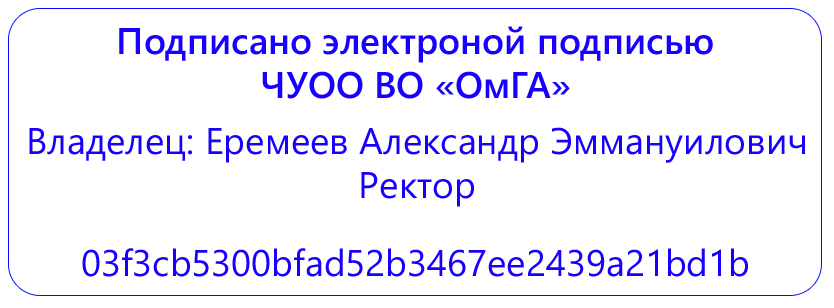 Частное учреждение образовательная организация высшего образования«Омская гуманитарная академия»Кафедра «Экономика и управление персоналом»ПРОГРАММА ПРАКТИЧЕСКОЙ ПОДГОТОВКИПРОИЗВОДСТВЕННАЯ ПРАКТИКА(преддипломная практика)Б2.В.01(Пд)по основной профессиональной образовательной программе высшего образования – Направление подготовки 38.03.01 ЭкономикаНаправленность (профиль) программы «Учет, анализ и аудит»Области профессиональной деятельности. 08. Финансы и экономикаПрофессиональные стандарты: Типы задач профессиональной деятельности: аналитический, организационно-управленческий, финансовый, расчетно-экономический Для обучающихся:очной формы обучения 2022 года набора соответственноочно-заочной формы обучения 2022 года набора соответственнона 2022/2023 учебный год                                                               Омск 2022Составители:к.э.н, доцент_________________ /Е.А. Касюк /Рабочая программа практической подготовки (производственная практика) одобрена на заседании кафедры «Экономики и управления персоналом»Протокол от 25.03.2022 № 8Зав. кафедрой  к.э.н., доцент _________________ /С.М. Ильченко/СОДЕРЖАНИЕРабочая программа практической подготовки при реализации производственной практики составлена в соответствии с:- Федеральным законом Российской Федерации от 29.12.2012 № 273-ФЗ «Об образовании в Российской Федерации»;- Федеральным государственным образовательным стандартом высшего образования – бакалавриат по направлению подготовки 38.03.01 Экономика, утвержденного Приказом Минобрнауки России от 12.08.2020 № 954 (зарегистрирован в Минюсте России 25.08.2020 № 59425) (далее - ФГОС ВО, Федеральный государственный образовательный стандарт высшего образования);Порядком организации и осуществления образовательной деятельности по образовательным программам высшего образования - программам бакалавриата, программам специалитета, программам магистратуры, утвержденным приказом Министерства науки и высшего образования Российской Федерации от 06.04.2021 № 245 (зарегистрирован Минюстом России 13.08.2021, регистрационный № 64644, (далее - Порядок организации и осуществления образовательной деятельности по образовательным программам высшего образования).Рабочая программа практической подготовки составлена в соответствии с локальными нормативными актами ЧУОО ВО «Омская гуманитарная академия» (далее – Академия; ОмГА): «Положением о порядке организации и осуществления образовательной деятельности по образовательным программам высшего образования - программам бакалавриата, программам магистратуры», одобренным на заседании Ученого совета от 28.02.2022 (протокол заседания № 7), Студенческого совета ОмГА от 28.02.2022 (протокол заседания № 8), утвержденным приказом ректора от 28.02.2022 № 23; «Положением о практической подготовке обучающихся», одобренным на заседании Ученого совета от 28.09.2020 (протокол заседания № 2), Студенческого совета ОмГА от 28.09.2020 (протокол заседания № 2);- «Положением о порядке разработки и утверждения образовательных программ», одобренным на заседании Ученого совета от 28.02.2022 (протокол заседания № 7), Студенческого совета ОмГА от 28.02.2022 (протокол заседания № 8), утвержденным приказом ректора от 28.02.2022 № 23; «Положением об обучении по индивидуальному учебному плану, в том числе, ускоренном обучении, студентов, осваивающих основные профессиональные образовательные программы высшего образования - программы бакалавриата, магистратуры», одобренным на заседании Ученого совета от 28.02.2022 (протокол заседания № 7), Студенческого совета ОмГА от 28.02.2022 (протокол заседания № 8), утвержденным приказом ректора от 28.02.2022 № 23;«Положением о порядке разработки и утверждения адаптированных образовательных программ высшего образования – программ бакалавриата, программам магистратуры для лиц с ограниченными возможностями здоровья и инвалидов», одобренным на заседании Ученого совета от 28.02.2022 (протокол заседания № 7), Студенческого совета ОмГА от 28.02.2022 (протокол заседания № 8), утвержденным приказом ректора от 28.02.2022 № 23;- учебным планом по основной профессиональной образовательной программе высшего образования – бакалавриат по направлению подготовки 38.03.01 Экономика, направленность (профиль) программы «Учет, анализ и аудит»; форма обучения – очная) на 2022/2023 учебный год, утвержденным приказом ректора от 28.03.2022г. № 28;- учебным планом по основной профессиональной образовательной программе высшего образования – бакалавриат по направлению подготовки 38.03.01 Экономика, направленность (профиль) программы «Учет, анализ и аудит»; форма обучения – очно-заочная на 2022/2023 учебный год, утвержденным приказом ректора  от 28.03.2022г. № 28.Возможность внесения изменений и дополнений в разработанную Академией образовательную программу в части программы практической подготовки при реализации производственной практики (преддипломной практики) в течение 2022/2023 учебного года:При реализации образовательной организацией основной профессиональной образовательной программы высшего образования - бакалавриат по направлению подготовки 38.03.01 Экономика, направленность (профиль) программы «Учет, анализ и аудит»; очная и очно-заочная формы обучения в соответствии с требованиями законодательства Российской Федерации в сфере образования, Уставом Академии, локальными нормативными актами образовательной организации при согласовании со всеми участниками образовательного процесса образовательная организация имеет право внести изменения и дополнения в разработанную ранее программу практической подготовки при реализации производственной практики (преддипломной практики) в течение 2022/2023 учебного года.Указание вида практики, способа и формы ее проведенияВид практики: производственная практика.Тип практики: преддипломная практикаФорма проведения практики: дискретно, по периодам проведения Перечень планируемых результатов обучения при реализации программы практической подготовки при реализации производственной практики, соотнесенных с планируемыми результатами освоения образовательной программы	В соответствии с требованиями Федеральным государственным образовательным стандартом высшего образования – бакалавриат по направлению подготовки 38.03.01 Экономика, утвержденного Приказом Минобрнауки России от 12.08.2020 № 954 (зарегистрирован в Минюсте России 25.08.2020 № 59425), при разработке основной профессиональной образовательной программы (далее - ОПОП) определены возможности Академии в формировании компетенций выпускников.Процесс обучения программы практической подготовки при реализации производственной практики (преддипломная практика) направлен на формирование у обучающегося компетенций и запланированных результатов обучения, соотнесенных с индикаторами достижения компетенций:  Указание места программы практической подготовки при реализации производственной практики в структуре образовательной программыПрактика Б2.В.01(Пд) Производственная практика (преддипломная практика) относится к Блоку 2 . Часть, формируемая участниками образовательных отношений4. Указание объема практической подготовки в зачетных единицах  Объем производственной практики (преддипломной практики)  – 3 зачетных единиц – 108 академических часов.5. Содержание программы практической подготовки при реализации производственной практики6. Организация практической подготовкиПрактическая подготовка может быть организована:1) непосредственно в Академии, осуществляющей образовательную деятельность, в том числе в структурном подразделении Академии, предназначенном для проведения практической подготовки;2) в организации, осуществляющей деятельность по профилю «Учет, анализ и аудит» (далее - профильная организация), в том числе в структурном подразделении профильной организации, предназначенном для проведения практической подготовки, на основании договора, заключаемого между Академией и профильной организацией.Практическая подготовка при проведении практики организуется путем непосредственного выполнения обучающимися определенных видов работ, связанных с будущей профессиональной деятельностью.Практическая подготовка может включать в себя отдельные занятия лекционного типа, которые предусматривают передачу учебной информации обучающимся, необходимой для последующего выполнения работ, связанных с будущей профессиональной деятельностью.Практическая подготовка обучающихся с ограниченными возможностями здоровья и инвалидов организуется с учетом особенностей психофизического развития, индивидуальных возможностей и состояния здоровья.При организации практической подготовки профильные организации создают условия для реализации компонентов образовательной программы, предоставляют оборудование и технические средства обучения в объеме, позволяющем выполнять определенные виды работ, связанные с будущей профессиональной деятельностью обучающихся.Руководство практикой осуществляется преподавателями Академии и специалистами профильных организаций. Для решения общих организационных вопросов руководителем практики от академии проводятся конференции:- установочная конференция - обучающиеся проходят необходимый инструктаж, распределяются по базам прохождения практики, знакомятся с руководителями практики, уточняют с ними порядок работы;- итоговая конференция - руководитель практики от Академии на основании представленных каждым обучающимся отчетных документов по практической подготовке (производственная практика) проводит дифференцированный зачет (с оценкой).* Примечания:Для обучающихся по индивидуальному учебному плану:а) Для обучающихся по индивидуальному - учебному плану, обеспечивающему освоение соответствующей образовательной программы на основе индивидуализации ее содержания с учетом особенностей и образовательных потребностей конкретного обучающегося, в том числе при ускоренном обучении:При разработке образовательной программы высшего образования в части программы учебной практики (ознакомительная практика) согласно требованиями частей 3-5 статьи 13, статьи 30, пункта 3 части 1 статьи 34 Федерального закона Российской Федерации от 29.12.2012 № 273-ФЗ «Об образовании в Российской Федерации»; пунктов 16, 38 Порядка организации и осуществления образовательной деятельности по образовательным программам высшего образования – программам бакалавриата, программам специалитета, программам магистратуры, утвержденного приказом Минобрнауки России от 05.04.2017 № 301 (зарегистрирован Минюстом России 14.07.2014, регистрационный № 47415), объем практики в зачетных единицах и её продолжительность в неделях либо в академических или астрономических часах образовательная организация устанавливает в соответствиис утвержденным индивидуальным учебным планом приосвоении образовательной программы обучающимся, который имеет среднее профессиональное или высшее образование, и (или) обучается по образовательной программе высшего образования, и (или) имеет способности и (или) уровень развития, позволяющие освоить образовательную программу в более короткий срок по сравнению со сроком получения высшего образования по образовательной программе, установленным Академией в соответствии с Федеральным государственным образовательным стандартом высшего образования (ускоренное обучение такого обучающегося по индивидуальному учебному плану в порядке, установленном соответствующим локальным нормативным актом образовательной организации).б) Для обучающихся с ограниченными возможностями здоровья и инвалидов:При разработке адаптированной образовательной программы высшего образования, а для инвалидов - индивидуальной программы реабилитации инвалида в соответствии с требованиями статьи 79 Федерального закона Российской Федерации от 29.12.2012 № 273-ФЗ «Об образовании в Российской Федерации»; раздела III Порядка организации и осуществления образовательной деятельности по образовательным программам высшего образования – программам бакалавриата, программам специалитета, программам магистратуры, утвержденного приказом Минобрнауки России от 05.04.2017 № 301 (зарегистрирован Минюстом России 14.07.2014, регистрационный № 47415), Федеральными и локальными нормативными актами, Уставом Академии образовательная организация устанавливает конкретное содержание программы производственной практики и условия организации и проведения конкретного вида практики (тип практики «Производственная практика (преддипломная практика), составляющих контактную работу обучающихся с преподавателем и самостоятельную работу обучающихся с ограниченными возможностями здоровья(инвалидов)(при наличии факта зачисления таких обучающихся с учетом конкретных нозологий).в) Для лиц, зачисленных для продолжения обучения в соответствии с частью 5 статьи 5 Федерального закона от 05.05.2014 № 84-ФЗ «Об особенностях правового регулирования отношений в сфере образования в связи с принятием в Российскую Федерацию Республики Крым и образованием в составе Российской Федерации новых субъектов - Республики Крым и города федерального значения Севастополя и о внесении изменений в Федеральный закон «Об образовании в Российской Федерации»:При разработке образовательной программы высшего образования согласно требованиям частей 3-5 статьи 13, статьи 30, пункта 3 части 1 статьи 34 Федерального закона Российской Федерации от 29.12.2012 № 273-ФЗ «Об образовании в Российской Федерации»; пункта 20 Порядка организации и осуществления образовательной деятельности по образовательным программам высшего образования – программам бакалавриата, программам специалитета, программам магистратуры, утвержденного приказом Минобрнауки России от 05.04.2017 № 301 (зарегистрирован Минюстом России 14.07.2014, регистрационный № 47415), объем практики в зачетных единицах и её продолжительность в неделях либо в академических или астрономических часах образовательная организация устанавливает в соответствиис утвержденным индивидуальным учебным планом при освоенииобразовательной программы обучающимися, зачисленными для продолжения обучения в соответствии с частью 5 статьи 5 Федерального закона от 05.05.2014 № 84-ФЗ «Об особенностях правового регулирования отношений в сфере образования в связи с принятием в Российскую Федерацию Республики Крым и образованием в составе Российской Федерации новых субъектов - Республики Крым и города федерального значения Севастополя и о внесении изменений в Федеральный закон «Об образовании в Российской Федерации», в течение установленного срока освоения основной профессиональной образовательной программы высшего образования с учетом курса, на который они зачислены (указанный срок может быть увеличен не более чем на один год по решению Академии, принятому на основании заявления обучающегося).г) Для лиц, осваивающих образовательную программу в форме самообразования (если образовательным стандартом допускается получение высшего образования по соответствующей образовательной программе в форме самообразования), а также лиц, обучавшихся по не имеющей государственной аккредитации образовательной программе:При разработке образовательной программы высшего образования согласно требованиям пункта 9 части 1 статьи 33, части 3 статьи 34 Федерального закона Российской Федерации от 29.12.2012 № 273-ФЗ «Об образовании в Российской Федерации»; пункта 43 Порядка организации и осуществления образовательной деятельности по образовательным программам высшего образования – программам бакалавриата, программам специалитета, программам магистратуры, утвержденного приказом Минобрнауки России от 05.04.2017 № 301 (зарегистрирован Минюстом России 14.07.2014, регистрационный № 47415), объем практики в зачетных единицах и её продолжительность в неделях либо в академических или астрономических часах образовательная организация устанавливает в соответствии с утвержденныминдивидуальным учебным планом при освоенииобразовательной программы обучающегося, зачисленного в качестве экстерна для прохождения промежуточной и (или) государственной итоговой аттестации в Академию по соответствующей имеющей государственную аккредитацию образовательной программе в порядке, установленном соответствующим локальным нормативным актом образовательной организации.7. Указание форм отчетности по практической подготовке (производственная практика)Промежуточная аттестация по производственной практике (преддипломной практике) проводится в форме дифференцированного зачета (зачета с оценкой).По итогам практической подготовки каждый обучающийся оформляет и передает на кафедру отчет о практической подготовки в виде пакета документов, состав которого включает в себя:1) Заявление о практической подготовке обучающихся (Приложение А)2) Договор о практической подготовке обучающихся, заключаемый между организацией, осуществляющей образовательную деятельность, и организацией, осуществляющей деятельность по профилю соответствующей образовательной программы (Приложение Б)3) Титульный лист (Приложение В). 4) Задание для практической подготовки при реализации производственной практики (Приложение Г). 5) Совместный рабочий график (план) программы в форме практической подготовки при реализации производственной практики (Приложение Д).6) Содержание (наименования разделов отчета с указанием номеров страниц).7) Основная часть отчета (с учетом индивидуального задания). Необходимо привести общую характеристику профильной организации в целом, а также профильного подразделения, в котором непосредственно проводится практика, описание должности и рабочего места, привести организационную структуру принимающей организации. Выполнить индивидуальное заданиеЗаключение. Содержит анализ результатов прохождения практики в виде обобщений и выводов; 8) Список использованных источников.9) Приложения (иллюстрации, таблицы, карты, текст вспомогательного характера). 10) Дневник практической подготовки при реализации производственной практики (Приложение Е).11) Отзыв-характеристика руководителя практики от профильной организации (Приложение Ж).8. Промежуточная аттестация по итогам производственной практикиПромежуточная аттестация по итогам прохождения  практической подготовки проводится при представлении обучающимся отчета по практической подготовке (производственная практика), выполненного по предъявляемым требованиям.По результатам проверки отчетной документации, собеседования и защиты отчета выставляется зачет с оценкой  9. Перечень учебной литературы и ресурсов сети «Интернет», необходимых для проведения практикиПеречень учебной литературыОсновная:1.Агеева, О. А. Международные стандарты финансовой отчетности : учебник для академического бакалавриата / О. А. Агеева, А. Л. Ребизова. — 3-е изд., перераб. и доп. — М.: Издательство Юрайт, 2018. — 385 с.— ISBN 978-5-534-01374-0. - Текст : электронный // ЭБС Юрайт [сайт]. — URL: www.biblio-online.ru/book/4D616AF3-F8AB-40BC-B0F2-378B29999877  2.Алексейчева, Е. Ю. Экономика организации (предприятия) [Электронный ресурс] : учебник для бакалавров / Е. Ю. Алексейчева, М. Д. Магомедов, И. Б. Костин. — 3-е изд. — Электрон. текстовые данные. — М. : Дашков и К, 2019. — 291 c. — 978-5-394-03287-5. - Текст : электронный // ЭБС IPRBooks [сайт].  — URL: http://www.iprbookshop.ru/85675.html  3. Алисенов, А. С.  Бухгалтерский финансовый учет : учебник и практикум для вузов / А. С. Алисенов. — 3-е изд., перераб. и доп. — Москва : Издательство Юрайт, 2020. — 471 с. — (Высшее образование). — ISBN 978-5-534-11602-1. — Текст : электронный // ЭБС Юрайт [сайт]. — URL: http://www.biblio-online.ru/bcode/450252  4. Алисенов, А. С.  Международные стандарты финансовой отчетности : учебник и практикум для вузов / А. С. Алисенов. — 2-е изд., перераб. и доп. — Москва : Издательство Юрайт, 2020. — 404 с. — (Высшее образование). — ISBN 978-5-534-04564-2. — Текст : электронный // ЭБС Юрайт [сайт]. — URL: http://www.biblio-online.ru/bcode/450402 5.Воронова, Е. Ю. Управленческий учет : учебник для академического бакалавриата / Е. Ю. Воронова. — 3-е изд., перераб. и доп. — М. : Издательство Юрайт, 2018. — 428 с. .— ISBN 978-5-534-00500-4. - Текст : электронный // ЭБС Юрайт [сайт]. — URL: www.biblio-online.ru/book/F0A807AD-FDD3-4D73-A933-7FCFEE2BC132 6. Заика, А. А. Практика бухгалтерского учета в 1С:Бухгалтерии 8 : учебное пособие / А. А. Заика. — 3-е изд. — Москва, Саратов : Интернет-Университет Информационных Технологий (ИНТУИТ), Ай Пи Ар Медиа, 2020. — 526 c. — ISBN 978-5-4497-0416-0. — Текст : электронный // Электронно-библиотечная система IPR BOOKS : [сайт]. — URL: http://www.iprbookshop.ru/90048.html 7. Жукова, Т. В. Бухгалтерская (финансовая) отчетность : учебное пособие / Т. В. Жукова. — Новосибирск : Новосибирский государственный технический университет, 2019. — 266 c. — ISBN 978-5-7782-4079-7. — Текст : электронный // Электронно-библиотечная система IPR BOOKS : [сайт]. — URL: http://www.iprbookshop.ru/99168.html 8. Комплексный анализ хозяйственной деятельности : учебник и практикум для вузов / В. И. Бариленко [и др.] ; под редакцией В. И. Бариленко. — Москва : Издательство Юрайт, 2020. — 455 с. — (Высшее образование). — ISBN 978-5-534-00713-8. — Текст : электронный // ЭБС Юрайт [сайт]. — URL: http://www.biblio-online.ru/bcode/449988 9. Малис, Н. И.  Налоговый учет и отчетность : учебник и практикум для вузов / Н. И. Малис, Л. П. Грундел, А. С. Зинягина ; под редакцией Н. И. Малис. — 3-е изд., перераб. и доп. — Москва : Издательство Юрайт, 2020. — 407 с. — (Высшее образование). — ISBN 978-5-534-11185-9. — Текст : электронный // ЭБС Юрайт [сайт]. — URL: http://www.biblio-online.ru/bcode/450509 10. Скачко, Г. А. Аудит [Электронный ресурс] : учебник для бакалавров / Г. А. Скачко. — 3-е изд. — Электрон. текстовые данные. — М. : Дашков и К, 2018. — 300 c. — ISBN 978-5-394-02932-5. - Текст : электронный // ЭБС IPRBooks [сайт].  — URL: http://www.iprbookshop.ru/85696.html Дополнительная:1.Аудит [Электронный ресурс] : учебник для студентов высшего профессионального образования, обучающихся по специальности «Бухгалтерский учет, анализ и аудит» и для подготовки бакалавров по направлениям подготовки «Экономика», «Менеджмент» (профиль «Управленческий и финансовый учет») / Р. П. Булыга, А. К. Андронова, Н. Д. Бровкина [и др.] ; под ред. Р. П. Булыги. — 3-е изд. — Электрон. текстовые данные. — М. : ЮНИТИ-ДАНА, 2017. — 431 c. — ISBN 978-5-238-02425-7. - Текст : электронный // ЭБС IPRBooks [сайт].  — URL: http://www.iprbookshop.ru/81615.html 2.Бухгалтерский финансовый учет : учебник для академического бакалавриата / Л. В. Бухарева [и др.] ; под ред. И. М. Дмитриевой. — 2-е изд., перераб. и доп. — М. : Издательство Юрайт, 2018. — 495 с.— ISBN 978-5-534-01443-3. - Текст : электронный // ЭБС Юрайт [сайт]. — URL: www.biblio-online.ru/book/77896558-B73B-4883-B982-D9E5914263D6 3.Волкова, О. Н. Управленческий учет : учебник и практикум для академического бакалавриата / О. Н. Волкова. — Москва : Издательство Юрайт, 2018. — 461 с. — (Бакалавр и специалист). — ISBN 978-5-534-00248-5. - Текст : электронный // ЭБС Юрайт [сайт]. — URL: www.biblio-online.ru/book/0D35949D-C2EF-41B3-8976-4E143DD4D620 4. Дмитриева, И. М.  Бухгалтерский учет с основами МСФО : учебник и практикум для вузов / И. М. Дмитриева. — 6-е изд., перераб. и доп. — Москва : Издательство Юрайт, 2020. — 319 с. — (Высшее образование). — ISBN 978-5-534-13537-4. — Текст : электронный // ЭБС Юрайт [сайт]. — URL: http://www.biblio-online.ru/bcode/466629 5. Заика, А. А. 1С:Бухгалтерия 2.0 [Электронный ресурс] : начало работы / А. А. Заика. — 3-е изд. — Электрон. текстовые данные. — М. : Интернет-Университет Информационных Технологий (ИНТУИТ), Ай Пи Эр Медиа, 2019. — 310 c. — ISBN 978-5-4486-0509-3. - Текст : электронный // ЭБС IPRBooks [сайт].  — URL: http://www.iprbookshop.ru/39548 6. Налоги и налогообложение : учебник для вузов / Л. Я. Маршавина [и др.] ; под редакцией Л. Я. Маршавиной, Л. А. Чайковской. — 2-е изд. — Москва : Издательство Юрайт, 2020. — 510 с. — (Высшее образование). — ISBN 978-5-534-12659-4. — Текст : электронный // ЭБС Юрайт [сайт]. — URL: http://www.biblio-online.ru/bcode/465339 7.Пакулин, В. Н. 1С:Бухгалтерия 8.1 [Электронный ресурс] / В. Н. Пакулин. — Электрон. текстовые данные. — М. : Интернет-Университет Информационных Технологий (ИНТУИТ), 2020. — 67 c. — ISBN 2227-8397. - Текст : электронный // ЭБС IPRBooks [сайт].  — URL: http://www.iprbookshop.ru/16678 8.Рогуленко, Т. М. Аудит : учебник для бакалавров / Т. М. Рогуленко ; ответственный редактор Т. М. Рогуленко. — 5-е изд., перераб. и доп. — Москва : Издательство Юрайт, 2017. — 541 с. — (Бакалавр. Академический курс). — ISBN 978-5-9916-2877-8. - Текст : электронный // ЭБС Юрайт [сайт]. — URL: www.biblio-online.ru/book/C4724179-96BC-4C5E-8408-1146650AF553 9.Розанова, Н. М. Экономика фирмы в 2 ч.: учебник для академического бакалавриата / Н. М. Розанова. — М.: Издательство Юрайт, 2018. — 187 с. — ISBN: 978-5-534-01742-7, 978-5-534-01743-4. - Текст : электронный // ЭБС Юрайт [сайт]. — URL: www.biblio-online.ru/book/BF408800-67F6-47ED-BFF9-0D58E0EE76D2 10.Хруцкий, В. Е. Внутрифирменное бюджетирование. Теория и практика : практическое пособие / В. Е. Хруцкий, В. В. Гамаюнов. — 3-е изд., испр. и доп. — Москва : Издательство Юрайт, 2018. — 458 с. — (Профессиональная практика). — ISBN 978-5-9916-9613-5. - Текст : электронный // ЭБС Юрайт [сайт]. — URL: www.biblio-online.ru/book/1150E66C-431B-4ED3-9EFA-A6493AD7B86C 11.Чая, В. Т. Международные стандарты финансовой отчетности : учебник и практикум / В. Т. Чая, Г. В. Чая. — 4-е изд., перераб. и доп. — М. : Издательство Юрайт, 2017. — 417 с. — ISBN 978-5-9916-3386-4. - Текст : электронный // ЭБС Юрайт [сайт]. — URL: www.biblio-online.ru/book/1A8263F6-B9E6-42E2-9C7C-4B8A9F98E70A 12. Экономика предприятия : учебник и практикум для вузов / А. В. Колышкин [и др.] ; под редакцией А. В. Колышкина, С. А. Смирнова. — Москва : Издательство Юрайт, 2020. — 498 с. — (Высшее образование). — ISBN 978-5-534-05066-0. — Текст : электронный // ЭБС Юрайт [сайт]. — URL: http://www.biblio-online.ru/bcode/450347 13. Экономический анализ в 2 ч. Часть 1.  : учебник для вузов / Н. В. Войтоловский [и др.] ; под редакцией Н. В. Войтоловского, А. П. Калининой, И. И. Мазуровой. — 7-е изд., перераб. и доп. — Москва : Издательство Юрайт, 2020. — 291 с. — (Высшее образование). — ISBN 978-5-534-10997-9. — Текст : электронный // ЭБС Юрайт [сайт]. — URL: http://www.biblio-online.ru/bcode/454211 14. Экономический анализ в 2 ч. Часть 2.  : учебник для вузов / Н. В. Войтоловский [и др.] ; под редакцией Н. В. Войтоловского, А. П. Калининой, И. И. Мазуровой. — 7-е изд., перераб. и доп. — Москва : Издательство Юрайт, 2020. — 302 с. — (Высшее образование). — ISBN 978-5-534-10999-3. — Текст : электронный // ЭБС Юрайт [сайт]. — URL: http://www.biblio-online.ru/bcode/454212 Перечень ресурсов сети «Интернет»ЭБС IPRBooks  Режим доступа: http://www.iprbookshop.ruЭБС издательства «Юрайт» Режим доступа: http://biblio-online.ruЕдиное окно доступа к образовательным ресурсам. Режим доступа: http://window.edu.ru/Научная электронная библиотека e-library.ru Режим доступа: http://elibrary.ruРесурсы издательства Elsevier Режим доступа:  http://www.sciencedirect.comФедеральный портал «Российское образование» Режим доступа:  www.edu.ruЖурналы Кембриджского университета Режим доступа: http://journals.cambridge.orgЖурналы Оксфордского университета Режим доступа:  http://www.oxfordjoumals.orgСловари и энциклопедии на Академике Режим доступа: http://dic.academic.ru/Сайт Библиотеки по естественным наукам Российской академии наук. Режим доступа: http://www.benran.ruСайт Госкомстата РФ. Режим доступа: http://www.gks.ruСайт Российской государственной библиотеки. Режим доступа: http://diss.rsl.ruБазы данных по законодательству Российской Федерации. Режим доступа:  http://ru.spinform.ruКаждый обучающийся Омской гуманитарной академии в течение всего периода обучения обеспечен индивидуальным неограниченным доступом к электронно-библиотечной системе (электронной библиотеке) и к электронной информационно-образовательной среде Академии. Электронно-библиотечная система (электронная библиотека) и электронная информационно-образовательная среда обеспечивают возможность доступа обучающегося из любой точки, в которой имеется доступ к информационно-телекоммуникационной сети «Интернет», и отвечает техническим требованиям организации как на территории организации, так и вне ее.10. Перечень информационных технологий, используемых при проведении практики, включая перечень программного обеспечения и информационных справочных системПри проведении занятий лекционного типа активно используется компьютерная техника для демонстрации компьютерных презентаций с помощью программы MicrosoftPowerPoint, видеоматериалов, слайдов.Электронная информационно-образовательная среда Академии, работающая на платформе LMS Moodle, обеспечивает:- доступ к учебным планам, рабочим программам дисциплин (модулей), практик, к изданиям электронных библиотечных систем (ЭБС IPRBooks, ЭБС Юрайт ) и электронным образовательным ресурсам, указанным в рабочих программах;- фиксацию хода образовательного процесса, результатов промежуточной аттестации и результатов освоения программы магистратуры;- проведение всех видов занятий, процедур оценки результатов обучения, реализация которых предусмотрена с применением электронного обучения, дистанционных образовательных технологий;- формирование электронного портфолио обучающегося, в том числе сохранение работ обучающегося, рецензий и оценок на эти работы со стороны любых участников образовательного процесса;- взаимодействие между участниками образовательного процесса, в том числе синхронное и (или) асинхронное взаимодействие посредством сети «Интернет».При осуществлении образовательного процесса по практике используются следующие информационные технологии:- сбор, хранение, систематизация и выдача учебной и научной информации;- обработка текстовой, графической и эмпирической информации;- подготовка, конструирование и презентация итогов исследовательской и аналитической деятельности;- самостоятельный поиск дополнительного учебного и научного материала, с использованием поисковых систем и сайтов сети Интернет, электронных энциклопедий и баз данных;- использование электронной почты преподавателями и обучающимися для рассылки информации, переписки и обсуждения учебных вопросов.- компьютерное тестирование;- демонстрация мультимедийных материалов.Перечень лицензионного программного обеспечения- Операционная система Microsoft Windows XP  Товарная накладная №Ар-0291 от 11.08.2006;- Операционная система Microsoft Windows 10 Акт на передачу прав №0Т00-001035 от 29.03.2016;- Microsoft Office Professional Plus 2007 Лицензия № 43509006 от 13.02.2008;- Kaspersky Endpoint Security для бизнеса – Стандартный Лицензионное соглашение № ТДС-С-29/11 от 29.11.2019;- Система контент фильтрации SkyDNS Контракт Ю-02638 от 31.01.2019;- BigBlueButton свободно распространяется по общественной лицензией LGPL;- LibreOffice  свободно распространяется по общественной лицензией LGPLv3- Moodle свободно распространяется по общественной лицензией GPLv3Современные профессиональные базы данных и информационные справочные системы- Справочная правовая система «Консультант Плюс» - Режим доступа: http://www.consultant.ru/edu/student/study/- Справочная правовая система «Гарант» - Режим доступа: http://edu.garant.ru/omga/- Официальный интернет-портал правовой информации http://pravo.gov.ru......- Портал Федеральных государственных образовательных стандартов высшего образования http://fgosvo.ru......- Портал «Информационно-коммуникационные технологии в образовании» http://www.ict.edu.ru......- Базы данных Министерства экономического развития и торговли России www.economy.gov.ru- База данных ScienceDirect содержит более 1500 журналов издательства Elsevier, среди них издания по экономике и эконометрике, бизнесу и финансам, социальным наукам и психологии, математике и информатике. Коллекция журналов Economics, Econometrics and Finance - https://www.sciencedirect.com/#open-accesshttps://www.sciencedirect.com/#open-access- Базы данных Министерства экономического развития и торговли России www.economy.gov.ru- База статистических данных «Регионы России» Росстата -ttp://www.gks.ru/wps/wcm/connect/rosstat_main/rosstat/ru/statistics/publications/catalog/doc_1138623506156- База данных «Бухгалтерский учет и отчетность субъектов малого предпринимательства» Минфина России -https://www.minfin.ru/ru/perfomance/accounting/buh-otch_mp/law/- База данных Всемирного банка - Открытые данные -https://data.worldbank.org/- Базы данных Международного валютного фонда- http://www.imf.org/external/russian/index.htm	11. Описание материально-технической базы, необходимой для проведения практикиВ соответствии с требованиями ФГОС ВО  Академия располагает материально-технической базой, соответствующей действующим противопожарным правилам и нормам и обеспечивающей проведение всех видов дисциплинарной и междисциплинарной подготовки, практической и научно-исследовательской работ обучающихся, предусмотренных учебным планом:- учебные аудитории для проведения групповых и индивидуальных консультаций, текущего контроля и промежуточной аттестации; - помещения для самостоятельной работы и помещения для хранения и профилактического обслуживания учебного оборудования. Помещения для самостоятельной работы обучающихся оснащены компьютерной техникой с возможностью подключения к сети «Интернет» и обеспечением доступа в электронную информационно-образовательную среду Академии;- компьютерные классы, оборудованные мебелью, компьютерным оборудованием (с комплектом лицензионного программного обеспечения), видеопроекционным оборудованием, средствами звуковоспроизведения, и имеющие доступ к сети Интернет, информационно-образовательной среде Академии, электронно-библиотечной системе;- библиотеку, имеющую рабочие места для студентов, оснащенные компьютерами (с комплектом лицензионного программного обеспечения), имеющими доступ к сети Интернет, информационно-образовательной среде Академии, электронно-библиотечной системе;- специальные помещения укомплектованы специализированной мебелью и техническими средствами обучения, служащими для представления учебной информации большой аудитории.Каждый обучающийся в течение всего периода обучения обеспечен индивидуальным неограниченным доступом к электронно-библиотечным системам (Юрайт; IprBooks)   и к электронной информационно-образовательной среде ОмГА. Электронно-библиотечные системы (электронная библиотека) и электронная информационно-образовательная среда обеспечивают возможность доступа обучающегося из любой точки, в которой имеется доступ к информационно-телекоммуникационной сети «Интернет» (далее - сеть «Интернет»), как на территории Академии, так и вне ее, обеспечивающий одновременный доступ не менее 25 процентов обучающихся по образовательной программе.Профильные организации, заключившие с Академией «Договор о практической подготовке», предоставляют базу для проведения практики в соответствии с Программой практической подготовки (обеспечивают обучающимся возможность пользования лабораториями, кабинетами, мастерскими, библиотекой, технической и другой документацией в подразделениях организации, необходимыми для успешного прохождения практики и выполнения индивидуальных заданий), предоставляют рабочие места и обеспечивают возможность ознакомления и работы с нормативными документами организации. Помещения на базе прохождения практики должны соответствовать действующим санитарным и противопожарным нормам, а также требованиям техники безопасности при проведении учебных работ.Обработку полученных массивов данных рекомендуется (по желанию обучающегося) осуществлять в лаборатории информационно-коммуникационных технологий (ауд. 302 учебного корпуса, расположенного по адресу г. Омск, ул. 4-я Челюскинцев, 2а), оснащенной компьютерной техникой, подключенной к локальной вычислительной сети Академии.Помещение для самостоятельной работы обучающихся (ауд. 219 учебного корпуса, расположенного по адресу г. Омск, ул. 4-я Челюскинцев, 2а) оснащено компьютерной техникой  с высокоскоростным подключением к сети «Интернет» и обеспечением доступа в электронную информационно-образовательную среду Академии.Помещение для проведения защиты отчетов о практической подготовке (ауд. 208 учебного корпуса, расположенного по адресу г. Омск, ул. 4-я Челюскинцев, 2а) оснащено интерактивной трибуной (включающей в себя системный блок персонального компьютера и сенсорный монитор), беспроводной клавиатурой, беспроводным манипулятором типа «мышь», мультимедийным проектором, настенным моторизованным экраном, активной акустической системой. 	12. Особенности организации и проведения практики для инвалидов и лиц с ограниченными возможностями здоровья	Практическая подготовка для обучающихся с ограниченными возможностями здоровья и инвалидов проводится с учетом особенностей их психофизического развития, индивидуальных возможностей и состояния здоровья. Особенности практической подготовки инвалидами и лицами с ОВЗ определены в «Положении о практической подготовке». Выбор мест прохождения практик для инвалидов и лиц с ограниченными возможностями здоровья производится с учетом требований их доступности для данных обучающихся. При определении мест практической подготовки для инвалидов и лиц с ограниченными возможностями здоровья учитываются рекомендации медико-социальной экспертизы, отраженные в индивидуальной программе реабилитации инвалида, относительно рекомендованных условий и видов труда. При необходимости для практической подготовки создаются специальные рабочие места в соответствии с характером нарушений, а также с учетом профессионального вида деятельности и характера труда, выполняемых студентом-инвалидом трудовых функций.Материально-технические условия практической подготовки обеспечивают возможность беспрепятственного доступа практикантов из числа лиц с ограниченными возможностями здоровья и инвалидов к специально оборудованным рабочим местам, а также в туалетные комнаты и другие помещения, а также их пребывание в указанных помещениях (в том числе наличие пандусов, поручней, расширенных дверных проемов, лифтов; при отсутствии лифтов рабочее место должно располагаться на первом этаже здания).Не допускается использование практиканта на должностях и работах, противопоказанных лицам с ограниченными возможностями и инвалидамФорма проведения текущей и промежуточной аттестации для студентов-инвалидов и лиц с ограниченными возможностями здоровья устанавливается с учетом индивидуальных психофизических особенностей (устно, письменно на бумаге, письменно на компьютере, в форме тестирования и т.п.). При необходимости студенту-инвалиду предоставляется дополнительное время для подготовки отчета по практической подготовке и его защиты на итоговой конференции.Кафедра Экономики и управления персоналомОТЧЕТО ПРАКТИЧЕСКОЙ ПОДГОТОВКЕ (ПРОИЗВОДСТВЕННАЯ ПРАКТИКА)Вид практики: ПроизводственнаяТип практики:  Преддипломная практика Выполнил(а):  __________________________________                                    Фамилия И.О.Направление подготовки: 38.03.01 Экономика (бакалавриат)Направленность (профиль) программы Учет, анализ и аудитФорма обучения:  очная/заочнаяРуководитель практики от ОмГА:_______________________________________________                     уч. степень, уч. звание, Фамилия И.О._____________________               подписьМесто прохождения практики: (адрес, контактные телефоны):  __________________________________________________________________________________________________Руководитель принимающей организации:  ______________      ________________________________________________________ подпись                     (должность, Ф.И.О., контактный телефон)
м.п.Омск,  20__Кафедра Экономики и управления персоналомЗадание для практической подготовки (производственная практика)_____________________________________________________Фамилия, Имя, Отчество студента (-ки)Направление подготовки:  38.03.01 Экономика (бакалавриат)Направленность (профиль) программы «Учет, анализ и аудит»Вид практики: Производственная практикаТип практики: Преддипломная практика Общее задание на практику:Индивидуальные задания на практику:______________________________________________________________________________________________________________________________________________________________________________________________________________________________________Дата выдачи задания:     __.__.20__ г.Руководитель практики от ОмГА:  ____________    Руководитель практики от профильной организации (при прохождении практики в профильной организации):  _____________    Задание принял(а) к исполнению:  _____________Приложение ВЧастное учреждение образовательная организация высшего образования
«Омская гуманитарная академия»СОВМЕСТНЫЙ РАБОЧИЙ ГРАФИК (ПЛАН) ПРОГРАММЫ ПРАКТИЧЕСКОЙ ПОДГОТОВКИ (ПРОИЗВОДСТВЕННАЯ ПРАКТИКА)__________________________________________________________________ (Ф.И.О. обучающегося) Направление подготовки:    38.03.01 Экономика (бакалавриат)Направленность (профиль) программы «Учет, анализ и аудит»Вид практики: Производственная практикаТип практики: Преддипломная практика Руководитель практики от ОмГА ________________________________________________                                                          (Уч. степень, уч. звание, Фамилия И.О.) Наименование организации/предприятия _____________________________________________________________________________________________________________________Руководитель практики от организации/предприятия________________________________(должность Ф.И.О.) ____________________________________________________________________________Заведующий кафедрой ЭиУП:	__________________ / ___________________подписьРуководитель практики от ОмГА	___________________ / ____________________подписьРуководитель практики от организации/предприятия ______________/ _________________      подписьМ.П.Приложение ГДНЕВНИК ПРАКТИЧЕСКОЙ ПОДГОТОВКИ (ПРОИЗВОДСТВЕННАЯ ПРАКТИКА)Подпись обучающегося ___________Приложение ДОТЗЫВ-ХАРАКТЕРИСТИКАОбучающийся_________________________________________________________________направления подготовки___________________________________________________________________________________________________________________ ЧУОО ВО «ОмГА» проходил(а) практическую подготовку при реализации производственной практики в _____________________________________________________________________________
                                                                      (наименование организации, адрес)
В период прохождения практической подготовки при реализации производственной практики обучающийся выполнял(а) следующие виды деятельности: ____________________________________________________________________________________________________________________________________________________________________________________________________________________________________________________________________________________________________________________В ходе практической подготовки при реализации производственной  практики обнаружил(а) следующие умения и навыки: ____________________________________________________________________________________________________________________________________________________________________________________________________________________________________________________________________________________________________________________Общая характеристика уровня сформированности компетенций по итогам прохождения практической подготовки при реализации производственной практики _______________________________________________________________________________________________________________________________________________________________________________________________________________________________________Замечания: ________________________________________________________________________________________________________________________________________________________________________________________________________________________________________________________________________________________________________________________________________Рекомендуемая оценка _________________________
Руководитель практики от профильной организации________________________                                                                                                     подписьМ.П.Приложение ЕДоговор о практической подготовке обучающихся, заключаемый между организацией, осуществляющей образовательную деятельность, и организацией, осуществляющей деятельность по профилю соответствующей образовательной программыг.Омск								             "___"_____________20___г.Частное учреждение образовательная организация высшего образования «Омская гуманитарная академия», именуемое  в дальнейшем «Организация», в лице  Ректора, действующего на основании Устава, с одной стороны, и _____________________________________________________, именуемая в дальнейшем «Профильная организация», в лице ______________________________________________, действующего на основании __________________________________________________, с другой стороны, именуемые по отдельности «Сторона», а вместе – «Стороны», заключили настоящий Договор о нижеследующем.1. Предмет Договора1.1. Предметом настоящего Договора является организация практической подготовки обучающихся (далее - практическая подготовка).1.2. Образовательная программа (программы), компоненты образовательной программы, при реализации которых организуется практическая подготовка, количество обучающихся, осваивающих соответствующие компоненты образовательной программы, сроки организации практической подготовки, согласуются Сторонами и являются неотъемлемой частью настоящего Договора (приложением 1).1.3. Реализация компонентов образовательной программы, согласованных Сторонами в приложении № 1 к настоящему Договору (далее - компоненты образовательной программы), осуществляется в помещениях Профильной организации, перечень которых согласуется Сторонами и является неотъемлемой частью настоящего Договора (приложение № 2).2. Права и обязанности Сторон2.1. Организация обязана:2.1.1 не позднее, чем за 10 рабочих дней до начала практической подготовки по каждому компоненту образовательной программы представить в Профильную организацию поименные списки обучающихся, осваивающих соответствующие компоненты образовательной программы посредством практической подготовки;2.1.2 назначить руководителя по практической подготовке от Организации, который:обеспечивает организацию образовательной деятельности в форме практической подготовки при реализации компонентов образовательной программы;организует участие обучающихся в выполнении определенных видов работ, связанных с будущей профессиональной деятельностью;оказывает методическую помощь обучающимся при выполнении определенных видов работ, связанных с будущей профессиональной деятельностью;несет ответственность совместно с ответственным работником Профильной организации за реализацию компонентов образовательной программы в форме практической подготовки, за жизнь и здоровье обучающихся и работников Организации, соблюдение ими правил противопожарной безопасности, правил охраны труда, техники безопасности и санитарно-эпидемиологических правил и гигиенических нормативов;2.1.3 при смене руководителя по практической подготовке в 2–х дневный срок сообщить об этом Профильной организации;2.1.4 установить виды учебной деятельности, практики и иные компоненты образовательной программы, осваиваемые обучающимися в форме практической подготовки, включая место, продолжительность и период их реализации;2.1.5 направить обучающихся в Профильную организацию для освоения компонентов образовательной программы в форме практической подготовки;2.1.6 ________________________________________(иные обязанности Организации).2.2. Профильная организация обязана:2.2.1 создать условия для реализации компонентов образовательной программы в форме практической подготовки, предоставить оборудование и технические средства обучения в объеме, позволяющем выполнять определенные виды работ, связанные с будущей профессиональной деятельностью обучающихся;2.2.2 назначить ответственное лицо, соответствующее требованиям трудового законодательства Российской Федерации о допуске к педагогической деятельности, из числа работников Профильной организации, которое обеспечивает организацию реализации компонентов образовательной программы в форме практической подготовки со стороны Профильной организации;2.2.3 при смене лица, указанного в пункте  2.2.2, в 2-х дневный срок сообщить об этом Организации;2.2.4 обеспечить безопасные условия реализации компонентов образовательной программы в форме практической подготовки, выполнение правил противопожарной безопасности, правил охраны труда, техники безопасности и санитарно-эпидемиологических правил и гигиенических нормативов;2.2.5 проводить оценку условий труда на рабочих местах, используемых при реализации компонентов образовательной программы в форме практической подготовки, и сообщать руководителю Организации об условиях труда и требованиях охраны труда на рабочем месте;2.2.6 ознакомить обучающихся с правилами внутреннего трудового распорядка Профильной организации,_______________________________________________________                                (указываются иные локальные нормативные акты Профильной организации);2.2.7 провести инструктаж обучающихся по охране труда и технике безопасности и осуществлять надзор за соблюдением обучающимися правил техники безопасности;2.2.8 предоставить обучающимся и руководителю по практической подготовке от Организации возможность пользоваться помещениями Профильной организации, согласованными Сторонами (приложение № 2 к настоящему Договору), а также находящимися в них оборудованием и техническими средствами обучения;2.2.9 обо всех случаях нарушения обучающимися правил внутреннего трудового распорядка, охраны труда и техники безопасности сообщить руководителю по практической подготовке от Организации;2.2.10 _____________________________(иные обязанности Профильной организации).2.3. Организация имеет право:2.3.1 осуществлять контроль соответствия условий реализации компонентов образовательной программы в форме практической подготовки требованиям настоящего Договора;2.3.2 запрашивать информацию об организации практической подготовки, в том числе о качестве и объеме выполненных обучающимися работ, связанных с будущей профессиональной деятельностью;2.3.3 ______________________________________________(иные права Организации).2.4. Профильная организация имеет право:2.4.1 требовать от обучающихся соблюдения правил внутреннего трудового распорядка, охраны труда и техники безопасности, режима конфиденциальности, принятого в Профильной организации, предпринимать необходимые действия, направленные на предотвращение ситуации, способствующей разглашению конфиденциальной информации;2.4.2 в случае установления факта нарушения обучающимися своих обязанностей в период организации практической подготовки, режима конфиденциальности приостановить реализацию компонентов образовательной программы в форме практической подготовки в отношении конкретного обучающегося;2.4.3 ___________________________________(иные права Профильной организации).3. Срок действия договора3.1. Настоящий Договор вступает в силу после его подписания и действует до полного исполнения Сторонами обязательств.4. Заключительные положения4.1. Все споры, возникающие между Сторонами по настоящему Договору, разрешаются Сторонами в порядке, установленном законодательством Российской Федерации.4.2. Изменение настоящего Договора осуществляется по соглашению Сторон в письменной форме в виде дополнительных соглашений к настоящему Договору, которые являются его неотъемлемой частью.4.3. Настоящий Договор составлен в двух экземплярах, по одному для каждой из Сторон. Все экземпляры имеют одинаковую юридическую силу.5. Адреса, реквизиты и подписи СторонПриложение 1к договору о практической подготовке обучающихсяот «___» _________20__ года №___Перечень образовательных программ,при реализации, которых организуется практическая подготовкаПриложение 2 к Договору о практической подготовке обучающихсяот «____» _________ 20____ г. № _____Перечень помещений для организации практической подготовкиПриложение ЖОбразец заявления для прохождения практики  ЗАЯВЛЕНИЕ о практической подготовке обучающихсяПрошу направить для прохождения программы в форме практической подготовки при реализации производственной практики (преддипломная практика) в__________________________________________________________________			(указать место практики: название предприятия, город, район, область)Даю свое согласие на прохождение практики вне места жительства (места пребывания в период освоения образовательной программы)(для обучающихся, проходящих практику вне места жительства г. Омск /места пребывания в период освоения образовательной программы г. Омск)Для обучающихся, проходящих практику в г. Омск, согласие не требуется .Контактная информация:_______ _____________________________________и назначить руководителем практики от ОмГА:__________________________________________________________________(Ф.И.О., должность преподавателя)Руководителем практики от профильной организации:__________________________________________________________________(Ф.И.О., должность руководителя практики)Обучающийся ____________________________				                         ___________Ф.И.О. (полностью) 									               (подпись)Руководитель практики				__________________________	                                                                                               ___________(Ф.И.О., должность преподавателя)							                 (подпись)Зав. кафедрой__________________________	                                                       ___________(Ф.И.О., должность)							                                                      (подпись)______________дата (за 14 дней до прохождения практики)*пояснения красным удалить08.002Бухгалтер08.023Аудитор1Указание вида практики, способа и формы ее проведения2Перечень планируемых результатов обучения при прохождении практики, соотнесенных с планируемыми результатами освоения образовательной программы3Указание места практики в структуре образовательной программы4Указание объема практики в зачетных единицах и ее продолжительности в неделях либо в академических или астрономических часах56Содержание практикиОрганизация практической подготовки789Указание форм отчетности по практикеПромежуточная аттестация по итогам производственной практикиПеречень учебной литературы и ресурсов сети «Интернет», необходимых для проведения практики10Перечень информационных технологий, используемых при проведении практики, включая перечень программного обеспечения и информационных справочных систем (при необходимости)11Описание материально-технической базы, необходимой для проведения практики12Особенности организации и проведения практики для инвалидов и лиц с ограниченными возможностями здоровьяФормируемые компетенции (содержание)Код Запланированные результаты обучения соотнесенные с индикаторами достижения компетенцийСпособен осуществлять поиск, критический анализ и синтез информации, применять системный подход для решения поставленных задачУК-1Способен осуществлять поиск, критический анализ и синтез информации, применять системный подход для решения поставленных задачУК-1.1знать принципы и методы поиска, анализа и синтеза информацииСпособен осуществлять поиск, критический анализ и синтез информации, применять системный подход для решения поставленных задачУК-1.2знать принципы и методы системного подходаСпособен осуществлять поиск, критический анализ и синтез информации, применять системный подход для решения поставленных задачУК-1.3уметь применять принципы и методы поиска, анализа и синтеза информацииСпособен осуществлять поиск, критический анализ и синтез информации, применять системный подход для решения поставленных задачУК-1.4уметь применять принципы и методы системного подхода для решения поставленных задачСпособен осуществлять поиск, критический анализ и синтез информации, применять системный подход для решения поставленных задачУК-1.5владеть практическими навыками поиска, анализа и синтеза информацииСпособен определять круг задач в рамках поставленной цели и выбирать оптимальные способы их решения, исходя из действующих правовых норм, имеющихся ресурсов и ограничений УК-2Способен определять круг задач в рамках поставленной цели и выбирать оптимальные способы их решения, исходя из действующих правовых норм, имеющихся ресурсов и ограничений УК-2.1знать принципы и методы декомпозиции задач, действующие правовые нормыСпособен определять круг задач в рамках поставленной цели и выбирать оптимальные способы их решения, исходя из действующих правовых норм, имеющихся ресурсов и ограничений УК-2.2знать принципы и методы анализа имеющихся ресурсов и ограниченийСпособен определять круг задач в рамках поставленной цели и выбирать оптимальные способы их решения, исходя из действующих правовых норм, имеющихся ресурсов и ограничений УК-2.3уметь определять круг задач в рамках поставленной цели, исходя из действующих нормативно-правовых актов, имеющихся ресурсов и ограниченийСпособен определять круг задач в рамках поставленной цели и выбирать оптимальные способы их решения, исходя из действующих правовых норм, имеющихся ресурсов и ограничений УК-2.4уметь выбирать оптимальные способы решения задач, исходя из действующих нормативно-правовых норм, имеющихся ресурсов и ограниченийСпособен определять круг задач в рамках поставленной цели и выбирать оптимальные способы их решения, исходя из действующих правовых норм, имеющихся ресурсов и ограничений УК-2.5владеть практическими навыками определения круга задач в рамках поставленной цели, исходя из действующих правовых норм, имеющихся ресурсов и ограниченийСпособен определять круг задач в рамках поставленной цели и выбирать оптимальные способы их решения, исходя из действующих правовых норм, имеющихся ресурсов и ограничений УК-2.6владеть практическими навыками выбора оптимальных способов  решения задач, исходя из действующих правовых норм, имеющихся ресурсов и ограниченийСпособен осуществлять социальное взаимодействие и реализовывать свою роль в командеУК-3Способен осуществлять социальное взаимодействие и реализовывать свою роль в командеУК-3.1знать особенности поведения выделенных групп людей, с которыми работает /взаимодействует, учитывает их в своей деятельностиСпособен осуществлять социальное взаимодействие и реализовывать свою роль в командеУК-3.2знать методы социального взаимодействияСпособен осуществлять социальное взаимодействие и реализовывать свою роль в командеУК-3.3уметь  предвидеть результаты (последствия) личных действийСпособен осуществлять социальное взаимодействие и реализовывать свою роль в командеУК-3.4уметь применять принципы социального взаимодействияСпособен осуществлять социальное взаимодействие и реализовывать свою роль в командеУК-3.5владеть  способностью планировать последовательность шагов для достижения заданного результатаСпособен осуществлять социальное взаимодействие и реализовывать свою роль в командеУК-3.6владеть практическими навыками социального взаимодействияСпособен осуществлять деловую коммуникацию в устной и письменной формах на государственном языке Российской Федерации и иностранном(ых) языке(ах)УК-4Способен осуществлять деловую коммуникацию в устной и письменной формах на государственном языке Российской Федерации и иностранном(ых) языке(ах)УК-4.1знать стиль делового общения, вербальные и невербальные средства взаимодействия с партнерамиСпособен осуществлять деловую коммуникацию в устной и письменной формах на государственном языке Российской Федерации и иностранном(ых) языке(ах)УК-4.2знать принципы деловой коммуникации в устной и письменной формах на государственном языке Российской Федерации и иностранном(ых) языке(ах)Способен осуществлять деловую коммуникацию в устной и письменной формах на государственном языке Российской Федерации и иностранном(ых) языке(ах)УК-4.3уметь строить деловую коммуникацию в устной и письменной формах на государственном языке Российской Федерации и иностранном(ых) языке(ах)Способен осуществлять деловую коммуникацию в устной и письменной формах на государственном языке Российской Федерации и иностранном(ых) языке(ах)УК-4.4уметь использовать информационно- коммуникационные технологии при поиске необходимой информации в процессе решения стандартных коммуникативных задач на государственном и иностранном (- ых) языкахСпособен осуществлять деловую коммуникацию в устной и письменной формах на государственном языке Российской Федерации и иностранном(ых) языке(ах)УК-4.5владеть практическими навыками деловой коммуникации в устной и письменной формах на государственном языке Российской Федерации и иностранном(ых) языке(ах)Способен осуществлять деловую коммуникацию в устной и письменной формах на государственном языке Российской Федерации и иностранном(ых) языке(ах)УК-4.6владеть практическими навыками выполнять перевод профессиональных текстов с иностранного (- ых) на государственный язык и обратноСпособен воспринимать межкультурное разнообразие общества в социально-историческом, этическом и философском контекстахУК-5Способен воспринимать межкультурное разнообразие общества в социально-историческом, этическом и философском контекстахУК-5.1знать закономерности, основные события и особенности истории России с древнейших времен до наших дней в контексте европейской и всемирной истории; историю становления и развития государственностиСпособен воспринимать межкультурное разнообразие общества в социально-историческом, этическом и философском контекстахУК-5.2знать культурные особенности и традиции различных социальных группСпособен воспринимать межкультурное разнообразие общества в социально-историческом, этическом и философском контекстахУК-5.3уметь  выявлять закономерности исторического развития России в контексте всемирной истории, определять особенности основных этапов эволюции государственностиСпособен воспринимать межкультурное разнообразие общества в социально-историческом, этическом и философском контекстахУК-5.4уметь  давать оценку культурно-историческим ценностям России; систематизировать механизмы социально-экономического и политического развития России в контексте всемирно-исторического процессаСпособен воспринимать межкультурное разнообразие общества в социально-историческом, этическом и философском контекстахУК-5.5владеть навыками анализа особенностей  исторического развития России в контексте всемирной историиСпособен воспринимать межкультурное разнообразие общества в социально-историческом, этическом и философском контекстахУК-5.6владеть способностью обобщать особенности эволюции процессов государственного развитияСпособен управлять своим временем, выстраивать и реализовывать траекторию саморазвития на основе принципов образования в течение всей жизниУК-6Способен управлять своим временем, выстраивать и реализовывать траекторию саморазвития на основе принципов образования в течение всей жизниУК-6.1знать виды ресурсов  (личностных, ситуативных, временных и т.д.) и их пределы, необходимые для успешного выполнения порученной работы; принципы и методы саморазвития и самообразованияСпособен управлять своим временем, выстраивать и реализовывать траекторию саморазвития на основе принципов образования в течение всей жизниУК-6.2знать принципы и методы управления временемСпособен управлять своим временем, выстраивать и реализовывать траекторию саморазвития на основе принципов образования в течение всей жизниУК-6.3уметь выстраивать и реализовывать траекторию саморазвития на основе принципов образования в течение всей жизниСпособен управлять своим временем, выстраивать и реализовывать траекторию саморазвития на основе принципов образования в течение всей жизниУК-6.4уметь оптимально управлять своим временем для саморазвития на основе принципов образования в течение всей жизниСпособен управлять своим временем, выстраивать и реализовывать траекторию саморазвития на основе принципов образования в течение всей жизниУК-6.5владеть способностью реализации намеченных целей деятельности с учетом условий, средств, личностных возможностей, этапов карьерного роста, временной перспективы развития деятельности и требований рынка трудаСпособен управлять своим временем, выстраивать и реализовывать траекторию саморазвития на основе принципов образования в течение всей жизниУК-6.6владеть навыками приобретения новых знаний и навыков; оптимального управления своим временем для саморазвития на основе принципов образования в течение всей жизниСпособен поддерживать должный уровень физической подготовленности для обеспечения полноценной социальной и профессиональной деятельностиУК-7Способен поддерживать должный уровень физической подготовленности для обеспечения полноценной социальной и профессиональной деятельностиУК-7.1знать основы спортивной тренировки; методику направленного использования средств физической культуры в зависимости от будущей профессиональной деятельности.Способен поддерживать должный уровень физической подготовленности для обеспечения полноценной социальной и профессиональной деятельностиУК-7.2знать основы планирования и контроля физкультурно-спортивной деятельности.Способен поддерживать должный уровень физической подготовленности для обеспечения полноценной социальной и профессиональной деятельностиУК-7.3уметь эффективно применять различные формы самостоятельных занятий.Способен поддерживать должный уровень физической подготовленности для обеспечения полноценной социальной и профессиональной деятельностиУК-7.4уметь эффективно применять различные формы самостоятельных занятий и спортивной тренировки с целью укрепления здоровья, физического самосовершенствования и достижения должного уровня физической подготовленности и  поддержания высокого уровня профессиональной работоспособности.Способен поддерживать должный уровень физической подготовленности для обеспечения полноценной социальной и профессиональной деятельностиУК-7.5владеть технологией планирования и контроля физкультурно-спортивной деятельности.Способен поддерживать должный уровень физической подготовленности для обеспечения полноценной социальной и профессиональной деятельностиУК-7.6владеть профессионально-прикладными видами спорта;  дополнительными средствами повышения общей и профессиональной работоспособности.Способен создавать и поддерживать в повседневной жизни и в профессиональной деятельности безопасные условия жизнедеятельности для сохранения природной среды, обеспечения устойчивого развития общества, в том числе при угрозе и возникновении чрезвычайных ситуаций и военных конфликтовУК-8Способен создавать и поддерживать в повседневной жизни и в профессиональной деятельности безопасные условия жизнедеятельности для сохранения природной среды, обеспечения устойчивого развития общества, в том числе при угрозе и возникновении чрезвычайных ситуаций и военных конфликтовУК-8.1знать правила по охране труда, основы трудового законодательства Российской ФедерацииСпособен создавать и поддерживать в повседневной жизни и в профессиональной деятельности безопасные условия жизнедеятельности для сохранения природной среды, обеспечения устойчивого развития общества, в том числе при угрозе и возникновении чрезвычайных ситуаций и военных конфликтовУК-8.2знать классификацию  чрезвычайных ситуаций; способы защиты в случае возникновения чрезвычайных ситуацийСпособен создавать и поддерживать в повседневной жизни и в профессиональной деятельности безопасные условия жизнедеятельности для сохранения природной среды, обеспечения устойчивого развития общества, в том числе при угрозе и возникновении чрезвычайных ситуаций и военных конфликтовУК-8.3уметь создавать и поддерживать безопасные условия жизнедеятельностиСпособен создавать и поддерживать в повседневной жизни и в профессиональной деятельности безопасные условия жизнедеятельности для сохранения природной среды, обеспечения устойчивого развития общества, в том числе при угрозе и возникновении чрезвычайных ситуаций и военных конфликтовУК-8.4уметь  оказать первую  помощь при возникновении ЧС; пользоваться, находящимися в индивидуальной аптечке, предметами и средствами по их прямому назначениюСпособен создавать и поддерживать в повседневной жизни и в профессиональной деятельности безопасные условия жизнедеятельности для сохранения природной среды, обеспечения устойчивого развития общества, в том числе при угрозе и возникновении чрезвычайных ситуаций и военных конфликтовУК-8.5владеть практическими навыками создания и  поддержки безопасных условий жизнедеятельностиСпособен использовать базовые дефектологические знания в социальной и профессиональной сферахУК-9Способен использовать базовые дефектологические знания в социальной и профессиональной сферахУК-9.1знать понятие инклюзивной компетентности, ее компоненты и структуруСпособен использовать базовые дефектологические знания в социальной и профессиональной сферахУК-9.2знать особенности применения базовых дефектологических знаний в социальной и профессиональной сферахСпособен использовать базовые дефектологические знания в социальной и профессиональной сферахУК-9.3уметь планировать и осуществлять профессиональную деятельность с лицами с ограниченными возможностями здоровья и инвалидамиСпособен использовать базовые дефектологические знания в социальной и профессиональной сферахУК-9.4владеть навыками взаимодействия в социальной и профессиональной сферах с лицами с ограниченными возможностями здоровья и инвалидамиСпособен принимать обоснованные экономические решения в различных областях жизнедеятельностиУК-10Способен принимать обоснованные экономические решения в различных областях жизнедеятельностиУК-10.1знать основные законы и закономерности функционирования экономикиСпособен принимать обоснованные экономические решения в различных областях жизнедеятельностиУК-10.2знать основные документы, регламентирующие экономическую деятельность; источники финансирования профессиональной деятельности; принципы планирования экономической деятельностиСпособен принимать обоснованные экономические решения в различных областях жизнедеятельностиУК-10.3уметь применять экономические знания при выполнении практических задачСпособен принимать обоснованные экономические решения в различных областях жизнедеятельностиУК-10.4уметь принимать обоснованные экономические решения в различных областях жизнедеятельностиСпособен принимать обоснованные экономические решения в различных областях жизнедеятельностиУК-10.5владеть способностью использования основных положений и методов экономических наук при решении социальных и профессиональных задачСпособен принимать обоснованные экономические решения в различных областях жизнедеятельностиУК-10.6владеть навыками применения экономических инструментовСпособен формировать нетерпимое отношение к коррупционному поведениюУК-11Способен формировать нетерпимое отношение к коррупционному поведениюУК-11.1знать действующие правовые нормы, обеспечивающие борьбу с коррупцией в различных областях жизнедеятельностиСпособен формировать нетерпимое отношение к коррупционному поведениюУК-11.2знать способы профилактики коррупции и формирования нетерпимого отношения к нейСпособен формировать нетерпимое отношение к коррупционному поведениюУК-11.3уметь анализировать, толковать и правильно применять правовые нормы о противодействии коррупционному поведениюСпособен формировать нетерпимое отношение к коррупционному поведениюУК-11.4уметь планировать, организовывать и проводить мероприятия, обеспечивающие формирование гражданской позиции и предотвращение коррупции в социумеСпособен формировать нетерпимое отношение к коррупционному поведениюУК-11.5владеть навыками работы с законодательными и другими нормативными правовыми актамиСпособен формировать нетерпимое отношение к коррупционному поведениюУК-11.6владеть навыками взаимодействия в обществе на основе нетерпимого отношения к коррупцииСпособен понимать принципы работы современных информационных технологий и использовать их для решения задач профессиональной деятельностиОПК-6Способен понимать принципы работы современных информационных технологий и использовать их для решения задач профессиональной деятельностиОПК-6.1знает принципы работы современных информационных технологийСпособен понимать принципы работы современных информационных технологий и использовать их для решения задач профессиональной деятельностиОПК-6.2умеет осуществлять выбор оптимальных современных информационных технологий для решения задач профессиональной деятельностиСпособен понимать принципы работы современных информационных технологий и использовать их для решения задач профессиональной деятельностиОПК-6.3владеет навыками использования современных информационных технологий для решения задач профессиональной деятельностиСпособен проводить финансовый анализ, бюджетирование и управление денежными потокамиПК-1Способен проводить финансовый анализ, бюджетирование и управление денежными потокамиПК -1.1знать финансовый менеджментСпособен проводить финансовый анализ, бюджетирование и управление денежными потокамиПК -1.2знать методические документы по финансовому анализуСпособен проводить финансовый анализ, бюджетирование и управление денежными потокамиПК -1.3знать методические документы по бюджетированию и управлению денежными потокамиСпособен проводить финансовый анализ, бюджетирование и управление денежными потокамиПК -1.4 знать законодательство Российской Федерации о налогах и сборах, бухгалтерском и официальном статистическом учете, архивном деле, социальном и медицинском страховании, пенсионном обеспечении, аудиторской деятельности, гражданское, таможенное, трудовое законодательство Российской Федерации; законодательство Российской Федерации в сфере деятельности экономического субъекта; практика применения законодательства Российской ФедерацииСпособен проводить финансовый анализ, бюджетирование и управление денежными потокамиПК -1.5знать внутренние организационно-распорядительные документы экономического субъектаСпособен проводить финансовый анализ, бюджетирование и управление денежными потокамиПК -1.6знать международные стандарты финансовой отчетности (в зависимости от сферы деятельности экономического субъекта)Способен проводить финансовый анализ, бюджетирование и управление денежными потокамиПК -1.7знать экономику и организацию производства и управления в экономическом субъектеСпособен проводить финансовый анализ, бюджетирование и управление денежными потокамиПК -1.8знать правила защиты информацииСпособен проводить финансовый анализ, бюджетирование и управление денежными потокамиПК -1.9знать отечественный и зарубежный опыт в сфере финансового анализаСпособен проводить финансовый анализ, бюджетирование и управление денежными потокамиПК -1.10знать отечественный и зарубежный опыт в бюджетирования и управления денежными потокамиСпособен проводить финансовый анализ, бюджетирование и управление денежными потокамиПК -1.11знать компьютерные программы для ведения бухгалтерского учетаСпособен проводить финансовый анализ, бюджетирование и управление денежными потокамиПК -1.12уметь определять объем работ по финансовому анализу, потребность в трудовых, финансовых и материально-технических ресурсахСпособен проводить финансовый анализ, бюджетирование и управление денежными потокамиПК -1.13уметь разрабатывать внутренние организационно-распорядительные документы, регламентирующие порядок проведения работ по финансовому анализуСпособен проводить финансовый анализ, бюджетирование и управление денежными потокамиПК -1.14уметь определять источники информации для проведения анализа финансового состояния экономического субъектаСпособен проводить финансовый анализ, бюджетирование и управление денежными потокамиПК -1.15уметь планировать программы и сроки проведения финансового анализа экономического субъекта и осуществлять контроль их соблюдения, определять состав и формат аналитических отчетов, распределять объем работ по проведению финансового анализа между работниками (группами работников), координировать взаимодействие работников экономического субъекта в процессе проведения финансового анализаСпособен проводить финансовый анализ, бюджетирование и управление денежными потокамиПК -1.16уметь проверять качество аналитической информации, полученной в процессе проведения финансового анализа, и выполнять процедуры по ее обобщению, формировать аналитические отчеты и представлять их заинтересованным пользователямСпособен проводить финансовый анализ, бюджетирование и управление денежными потокамиПК -1.17уметь оценивать и анализировать финансовый потенциал, ликвидность и платежеспособность, финансовую устойчивость, прибыльность и рентабельность, инвестиционную привлекательность экономического субъекта, формулировать обоснованные выводы по результатам информации, полученной в процессе проведения финансового анализа экономического субъектаСпособен проводить финансовый анализ, бюджетирование и управление денежными потокамиПК -1.18уметь применять методы финансового анализа информации, содержащейся в бухгалтерской (финансовой) отчетности; устанавливать причинно-следственные связи изменений, произошедших за отчетный период; оценивать потенциальные риски, вырабатывать сбалансированные решения по корректировке стратегии и тактики в области финансовой политики экономического субъектаСпособен проводить финансовый анализ, бюджетирование и управление денежными потокамиПК -1.19уметь определять объем работ по бюджетированию и финансовому планированию и потребность в трудовых, финансовых и материально-технических ресурсахСпособен проводить финансовый анализ, бюджетирование и управление денежными потокамиПК -1.20уметь разрабатывать внутренние организационно-распорядительные документы, в том числе регламентирующие порядок проведения работ в системе бюджетирования и управления денежными потокамиСпособен проводить финансовый анализ, бюджетирование и управление денежными потокамиПК -1.21уметь определять финансовые цели экономического субъекта, степень их соответствия текущему финансовому состоянию экономического субъекта, способы достижения целей в долгосрочной и краткосрочной перспективе, разрабатывать финансовые программы развития экономического субъекта, инвестиционную, кредитную и валютную политику экономического субъектаСпособен проводить финансовый анализ, бюджетирование и управление денежными потокамиПК -1.22уметь формировать структуру бюджетов денежных средств, а также перспективных, текущих и оперативных финансовых плановСпособен проводить финансовый анализ, бюджетирование и управление денежными потокамиПК -1.23уметь планировать объемы, последовательность и сроки выполнения работ по составлению бюджетов денежных средств и финансовых планов, контролировать их соблюдение, координировать взаимодействие работников экономического субъекта в процессе выполнения работ по бюджетированию и управлению денежными потокамиСпособен проводить финансовый анализ, бюджетирование и управление денежными потокамиПК -1.24уметь применять результаты финансового анализа экономического субъекта для целей бюджетирования и управления денежными потоками, применять методы финансовых вычисленийСпособен проводить финансовый анализ, бюджетирование и управление денежными потокамиПК -1.25уметь составлять прогнозные сметы и бюджеты, платежные календари, кассовые планы, обеспечивать составление финансовой части бизнес-планов, расчетов по привлечению кредитов и займов, проспектов эмиссий ценных бумаг экономического субъектаСпособен проводить финансовый анализ, бюджетирование и управление денежными потокамиПК -1.26уметь определять общую потребность экономического субъекта в финансовых ресурсах, прогнозировать структуру источников финансированияСпособен проводить финансовый анализ, бюджетирование и управление денежными потокамиПК -1.27уметь осуществлять проверку качества составления бюджетов денежных средств и финансовых плановСпособен проводить финансовый анализ, бюджетирование и управление денежными потокамиПК -1.28уметь вырабатывать сбалансированные решения по корректировке стратегии и тактики в области финансовой политики экономического субъекта, вносить соответствующие изменения в финансовые планы (сметы, бюджеты, бизнес-планы)Способен проводить финансовый анализ, бюджетирование и управление денежными потокамиПК -1.29уметь обеспечивать доведение плановых показателей до непосредственных исполнителейСпособен проводить финансовый анализ, бюджетирование и управление денежными потокамиПК -1.30уметь обеспечивать передачу документов по бюджетированию и управлению денежными потоками в архив в установленные срокиСпособен проводить финансовый анализ, бюджетирование и управление денежными потокамиПК -1.31уметь пользоваться компьютерными программами для ведения бухгалтерского учета, информационными и справочно-правовыми системами, оргтехникойСпособен проводить финансовый анализ, бюджетирование и управление денежными потокамиПК -1.32уметь применять нормы законодательства Российской Федерации в профессиональной деятельностиСпособен проводить финансовый анализ, бюджетирование и управление денежными потокамиПК -1.33уметь применять методы финансового менеджмента в профессиональной деятельностиСпособен проводить финансовый анализ, бюджетирование и управление денежными потокамиПК -1.34уметь применять международные стандарты финансовой отчетности (в зависимости от сферы деятельности экономического субъекта)Способен проводить финансовый анализ, бюджетирование и управление денежными потокамиПК -1.35владеть навыками организации работ по финансовому анализу экономического субъектаСпособен проводить финансовый анализ, бюджетирование и управление денежными потокамиПК -1.36владеть навыками планирования, координации и контроля выполнения работ по анализу финансового состояния экономического субъектаСпособен проводить финансовый анализ, бюджетирование и управление денежными потокамиПК -1.37владеть навыками организации хранения документов по финансовому анализуСпособен проводить финансовый анализ, бюджетирование и управление денежными потокамиПК -1.38владеть навыками организации, координации и контроля выполнения работ в процессе бюджетирования и управления денежными потоками в экономическом субъектеСпособен проводить финансовый анализ, бюджетирование и управление денежными потокамиПК -1.39владеть навыками разработки финансовой политики экономического субъекта, определения и осуществления мер по обеспечению ее финансовой устойчивостиСпособен проводить финансовый анализ, бюджетирование и управление денежными потокамиПК -1.40владеть навыками составления и представления финансовых планов, бюджетов и смет руководителю или иному уполномоченному органу управления экономического субъекта для утвержденияСпособен проводить финансовый анализ, бюджетирование и управление денежными потокамиПК -1.41владеть навыками руководства работой по управлению финансами исходя из стратегических целей и перспектив развития экономического субъектаСпособен проводить финансовый анализ, бюджетирование и управление денежными потокамиПК -1.42владеть навыками осуществления анализа и оценки финансовых рисков, разработки мер по их минимизацииСпособен проводить финансовый анализ, бюджетирование и управление денежными потокамиПК -1.43владеть навыками составления отчетов об исполнении бюджетов денежных средств, финансовых планов и осуществления контроля целевого использования средств, соблюдения финансовой дисциплины и своевременности расчетовСпособен проводить финансовый анализ, бюджетирование и управление денежными потокамиПК -1.44владеть навыками подготовки предложений для включения в планы продаж продукции (работ, услуг), затрат на производство и подготовки предложений по повышению рентабельности производства, снижению издержек производства и обращенияСпособен проводить финансовый анализ, бюджетирование и управление денежными потокамиПК -1.45владеть навыками организации хранения документов по бюджетированию и движению денежных потоков в экономическом субъектеСпособен проводить финансовый анализ, бюджетирование и управление денежными потокамиПК -1.46владеть навыками разработки внутренних организационно-распорядительных документов, в том числе регламентирующих порядок проведения работ в системе бюджетирования и управления денежными потокамиСпособен проводить финансовый анализ, бюджетирование и управление денежными потокамиПК -1.47владеть навыками применения норм законодательства Российской Федерации в профессиональной деятельностиСпособен проводить финансовый анализ, бюджетирование и управление денежными потокамиПК -1.48владеть навыками применения методов финансового менеджмента в профессиональной деятельностиСпособен проводить финансовый анализ, бюджетирование и управление денежными потокамиПК -1.49владеть навыками применения международных стандартов финансовой отчетности (в зависимости от сферы деятельности экономического субъекта)Способен проводить финансовый анализ, бюджетирование и управление денежными потокамиПК -1.50владеть навыками использования компьютерных программ для ведения бухгалтерского учета, информационных и справочно-правовых систем, оргтехникиСпособен составлять бухгалтерскую (финансовую) отчетностьПК-2Способен составлять бухгалтерскую (финансовую) отчетностьПК -2.1знать законодательство Российской Федерации о бухгалтерском учете, о порядке изъятия бухгалтерских документов, об ответственности за непредставление или представление недостоверной отчетностиСпособен составлять бухгалтерскую (финансовую) отчетностьПК -2.2знать судебную практику по вопросам бухгалтерского учетаСпособен составлять бухгалтерскую (финансовую) отчетностьПК -2.3знать международные стандарты финансовой отчетности (в зависимости от сферы деятельности экономического субъекта)Способен составлять бухгалтерскую (финансовую) отчетностьПК -2.4знать внутренние организационно-распорядительные документы экономического субъектаСпособен составлять бухгалтерскую (финансовую) отчетностьПК -2.5знать экономику, организацию производства и управления в экономическом субъектеСпособен составлять бухгалтерскую (финансовую) отчетностьПК -2.6знать методы финансового анализа и финансовых вычисленийСпособен составлять бухгалтерскую (финансовую) отчетностьПК -2.7знать порядок обмена информацией по телекоммуникационным каналам связиСпособен составлять бухгалтерскую (финансовую) отчетностьПК -2.8знать современные технологии автоматизированной обработки информацииСпособен составлять бухгалтерскую (финансовую) отчетностьПК -2.9знать отечественный и зарубежный опыт в области управления процессом формирования информации в системе бухгалтерского учетаСпособен составлять бухгалтерскую (финансовую) отчетностьПК -2.10знать компьютерные программы для ведения бухгалтерского учетаСпособен составлять бухгалтерскую (финансовую) отчетностьПК -2.11знать правила защиты информацииСпособен составлять бухгалтерскую (финансовую) отчетностьПК -2.12уметь определять объем учетных работ, структуру и численность работников бухгалтерской службы, потребность в материально-технических, финансовых и иных ресурсахСпособен составлять бухгалтерскую (финансовую) отчетностьПК -2.13уметь разрабатывать внутренние организационно-распорядительные документы, в том числе стандарты бухгалтерского учета экономического субъектаСпособен составлять бухгалтерскую (финансовую) отчетностьПК -2.14уметь определять (разрабатывать) способы ведения бухгалтерского учета и формировать учетную политику экономического субъекта, оценивать возможные последствия изменений в учетной политике экономического субъекта, в том числе их влияние на его дальнейшую деятельностьСпособен составлять бухгалтерскую (финансовую) отчетностьПК -2.15уметь разрабатывать формы первичных учетных документов, регистров бухгалтерского учета, формы бухгалтерской (финансовой) отчетности и составлять график документооборотаСпособен составлять бухгалтерскую (финансовую) отчетностьПК -2.16уметь организовывать делопроизводство в бухгалтерской службеСпособен составлять бухгалтерскую (финансовую) отчетностьПК -2.17уметь планировать объемы и сроки выполнения работ в отчетный период для целей составления бухгалтерской (финансовой) отчетностиСпособен составлять бухгалтерскую (финансовую) отчетностьПК -2.18уметь организовывать процесс восстановления бухгалтерского учетаСпособен составлять бухгалтерскую (финансовую) отчетностьПК -2.19уметь распределять объем учетных работ между работниками (группами работников) бухгалтерской службыСпособен составлять бухгалтерскую (финансовую) отчетностьПК -2.20уметь планировать сроки, продолжительность и тематику повышения квалификации работников бухгалтерской службыСпособен составлять бухгалтерскую (финансовую) отчетностьПК -2.21уметь контролировать соблюдение сроков и качества выполнения работ по формированию информации в системе бухгалтерского учетаСпособен составлять бухгалтерскую (финансовую) отчетностьПК -2.22уметь оценивать существенность информации, раскрываемой в бухгалтерской (финансовой) отчетностиСпособен составлять бухгалтерскую (финансовую) отчетностьПК -2.23уметь формировать в соответствии с установленными правилами числовые показатели в отчетах, входящих в состав бухгалтерской (финансовой) отчетности, при централизованном и децентрализованном ведении бухгалтерского учетаСпособен составлять бухгалтерскую (финансовую) отчетностьПК -2.24уметь составлять бухгалтерскую (финансовую) отчетность при реорганизации или ликвидации юридического лицаСпособен составлять бухгалтерскую (финансовую) отчетностьПК -2.25уметь применять методы финансового анализа информации, содержащейся в бухгалтерской (финансовой) отчетности, устанавливать причинно-следственные связи изменений, произошедших за отчетный период, оценивать потенциальные риски и возможности экономического субъекта в обозримом будущемСпособен составлять бухгалтерскую (финансовую) отчетностьПК -2.26уметь обосновывать принятые экономическим субъектом решения при проведении внутреннего контроля, государственного (муниципального) финансового контроля, внутреннего и внешнего аудита, ревизий, налоговых и иных проверокСпособен составлять бухгалтерскую (финансовую) отчетностьПК -2.27уметь пользоваться компьютерными программами для ведения бухгалтерского учета, информационными и справочно-правовыми системами, оргтехникойСпособен составлять бухгалтерскую (финансовую) отчетностьПК -2.28уметь применять международные стандарты финансовой отчетности (в зависимости от сферы деятельности экономического субъекта)Способен составлять бухгалтерскую (финансовую) отчетностьПК -2.29уметь применять судебную практику по вопросам бухгалтерского учета в профессиональной деятельностиСпособен составлять бухгалтерскую (финансовую) отчетностьПК -2.30уметь применять современные технологии автоматизированной обработки информации для целей бухгалтерского учетаСпособен составлять бухгалтерскую (финансовую) отчетностьПК -2.31владеть навыками организации, планирования, координации и контроля процесса формирования информации в системе бухгалтерского учетаСпособен составлять бухгалтерскую (финансовую) отчетностьПК -2.32владеть навыками формирования числовых показателей отчетов, входящих в состав бухгалтерской (финансовой) отчетностиСпособен составлять бухгалтерскую (финансовую) отчетностьПК -2.33владеть навыками счетной и логической проверки правильности формирования числовых показателей отчетов, входящих в состав бухгалтерской (финансовой) отчетностиСпособен составлять бухгалтерскую (финансовую) отчетностьПК -2.34владеть навыками формирования пояснений к бухгалтерскому балансу и отчету о финансовых результатахСпособен составлять бухгалтерскую (финансовую) отчетностьПК -2.35владеть навыками обеспечения ознакомления, согласования, подписания руководителем экономического субъекта бухгалтерской (финансовой) отчетности, представления бухгалтерской (финансовой) отчетности в соответствии с законодательством Российской ФедерацииСпособен составлять бухгалтерскую (финансовую) отчетностьПК -2.36владеть навыками обеспечения необходимыми документами бухгалтерского учета процессов внутреннего контроля, государственного (муниципального) финансового контроля, внутреннего и внешнего аудита, ревизий, налоговых и иных проверок, подготовка документов о разногласиях по результатам государственного (муниципального) финансового контроля, аудита, ревизий, налоговых и иных проверокСпособен составлять бухгалтерскую (финансовую) отчетностьПК -2.37владеть навыками обеспечения сохранности бухгалтерской (финансовой) отчетности до ее передачи в архивСпособен составлять бухгалтерскую (финансовую) отчетностьПК -2.38владеть навыками организации передачи бухгалтерской (финансовой) отчетности в архив в установленные срокиСпособен составлять бухгалтерскую (финансовую) отчетностьПК -2.39владеть навыками применения методов финансового анализа информации, содержащейся в бухгалтерской (финансовой) отчетности, установления причинно-следственных связей изменений, произошедших за отчетный период, оценивания потенциальных рисков и возможностей экономического субъекта в обозримом будущемСпособен составлять бухгалтерскую (финансовую) отчетностьПК -2.40владеть навыками применения международных стандартов финансовой отчетности (в зависимости от сферы деятельности экономического субъекта)Способен составлять бухгалтерскую (финансовую) отчетностьПК -2.41владеть навыками применения компьютерных программ для ведения бухгалтерского учета, информационных и справочно-правовых систем, оргтехникиСпособен составлять бухгалтерскую (финансовую) отчетностьПК -2.42владеть навыками применения современных технологий автоматизированной обработки информации для целей бухгалтерского учетаСпособен составлять бухгалтерскую (финансовую) отчетностьПК -2.43владеть навыками применения судебной практики по вопросам бухгалтерского учета в профессиональной деятельностиСпособен вести налоговый учет, составлять налоговые расчеты и декларации, осуществлять налоговое планированиеПК-3Способен вести налоговый учет, составлять налоговые расчеты и декларации, осуществлять налоговое планированиеПК -3.1знать законодательство Российской Федерации о налогах и сборах, законодательство Российской Федерации, регулирующее административную и уголовную ответственность за нарушения в сфере уплаты налогов и сборовСпособен вести налоговый учет, составлять налоговые расчеты и декларации, осуществлять налоговое планированиеПК -3.2знать судебную практику по налогообложениюСпособен вести налоговый учет, составлять налоговые расчеты и декларации, осуществлять налоговое планированиеПК -3.3знать внутренние организационно-распорядительные документы экономического субъектаСпособен вести налоговый учет, составлять налоговые расчеты и декларации, осуществлять налоговое планированиеПК -3.4знать компьютерные программы для ведения бухгалтерского учетаСпособен вести налоговый учет, составлять налоговые расчеты и декларации, осуществлять налоговое планированиеПК -3.5знать основные принципы и методы налогового планирования и формирования налоговой политики организацииСпособен вести налоговый учет, составлять налоговые расчеты и декларации, осуществлять налоговое планированиеПК -3.6уметь разрабатывать внутренние организационно-распорядительные документы, регламентирующие ведение налогового учета, составление налоговых расчетов и деклараций, отчетности в государственные внебюджетные фондыСпособен вести налоговый учет, составлять налоговые расчеты и декларации, осуществлять налоговое планированиеПК -3.7уметь распределять между работниками объемы работ по ведению в экономическом субъекте налогового учета и отчетностиСпособен вести налоговый учет, составлять налоговые расчеты и декларации, осуществлять налоговое планированиеПК -3.8уметь идентифицировать объекты налогообложения, исчислять налоговую базу, сумму налога и сбора, а также сумму взносов в государственные внебюджетные фондыСпособен вести налоговый учет, составлять налоговые расчеты и декларации, осуществлять налоговое планированиеПК -3.9уметь проверять качество составления регистров налогового учета, налоговых расчетов и деклараций, отчетности в государственные внебюджетные фондыСпособен вести налоговый учет, составлять налоговые расчеты и декларации, осуществлять налоговое планированиеПК -3.10уметь обеспечивать установленные сроки выполнения работ и представления налоговых расчетов и деклараций, отчетности в государственные внебюджетные фондыСпособен вести налоговый учет, составлять налоговые расчеты и декларации, осуществлять налоговое планированиеПК -3.11уметь исправлять ошибки в налоговом учете, налоговых расчетах и декларациях, отчетности в государственные внебюджетные фондыСпособен вести налоговый учет, составлять налоговые расчеты и декларации, осуществлять налоговое планированиеПК -3.12уметь обосновывать принятые экономическим субъектом решения при проведении внутреннего контроля, государственного (муниципального) финансового контроля, внутреннего и внешнего аудита, ревизий, налоговых и иных проверокСпособен вести налоговый учет, составлять налоговые расчеты и декларации, осуществлять налоговое планированиеПК -3.13уметь разрабатывать внутренние организационно-распорядительные документы, регулирующие организацию и осуществление налогового планирования в экономическом субъектеСпособен вести налоговый учет, составлять налоговые расчеты и декларации, осуществлять налоговое планированиеПК -3.14уметь осуществлять меры налоговой оптимизации в конкретных условиях деятельности по всей совокупности налогов и сборовСпособен вести налоговый учет, составлять налоговые расчеты и декларации, осуществлять налоговое планированиеПК -3.15уметь обеспечивать в рабочее время сохранность налоговых расчетов и деклараций и последующую их передачу в архивСпособен вести налоговый учет, составлять налоговые расчеты и декларации, осуществлять налоговое планированиеПК -3.16уметь разрабатывать формы налоговых регистровСпособен вести налоговый учет, составлять налоговые расчеты и декларации, осуществлять налоговое планированиеПК -3.17уметь оценивать изменение налоговых обязательств и рисков в результате принятия управленческих решений, не соответствующих утвержденной налоговой политике экономического субъектаСпособен вести налоговый учет, составлять налоговые расчеты и декларации, осуществлять налоговое планированиеПК -3.18уметь формировать и применять набор инструментов налогового планирования (налоговые льготы, формы договорных взаимоотношений, цены сделок, ставки налогообложения, объекты налогообложения, социальные налоговые режимы)Способен вести налоговый учет, составлять налоговые расчеты и декларации, осуществлять налоговое планированиеПК -3.19уметь осуществлять мониторинг законодательства Российской Федерации о налогах и сборахСпособен вести налоговый учет, составлять налоговые расчеты и декларации, осуществлять налоговое планированиеПК -3.20уметь корректировать налоговую политику экономического субъекта в связи с изменениями законодательства Российской Федерации о налогах и сборахСпособен вести налоговый учет, составлять налоговые расчеты и декларации, осуществлять налоговое планированиеПК -3.21уметь анализировать налоговое законодательство Российской Федерации, типичные ошибки налогоплательщиков, практику применения законодательства Российской Федерации налоговыми органами, арбитражными судамиСпособен вести налоговый учет, составлять налоговые расчеты и декларации, осуществлять налоговое планированиеПК -3.22уметь пользоваться компьютерными программами для ведения бухгалтерского учета, информационными и справочно-правовыми системами, оргтехникойСпособен вести налоговый учет, составлять налоговые расчеты и декларации, осуществлять налоговое планированиеПК -3.23владеть навыками организации ведения налогового учета, составления налоговых расчетов и деклараций в экономическом субъектеСпособен вести налоговый учет, составлять налоговые расчеты и декларации, осуществлять налоговое планированиеПК -3.24владеть навыками организации исчисления и уплаты взносов в государственные внебюджетные фонды, составления соответствующей отчетностиСпособен вести налоговый учет, составлять налоговые расчеты и декларации, осуществлять налоговое планированиеПК -3.25владеть навыками обеспечения представления налоговых расчетов и деклараций, отчетности в государственные внебюджетные фонды в надлежащие адреса и в установленные срокиСпособен вести налоговый учет, составлять налоговые расчеты и декларации, осуществлять налоговое планированиеПК -3.26владеть навыками координации и контроля процесса ведения в экономическом субъекте налогового учета, составления налоговых расчетов и деклараций, отчетности в государственные внебюджетные фондыСпособен вести налоговый учет, составлять налоговые расчеты и декларации, осуществлять налоговое планированиеПК -3.27владеть навыками обеспечения необходимыми документами при проведении внутреннего контроля, государственного (муниципального) финансового контроля, внутреннего и внешнего аудита, ревизий, налоговых и иных проверок, подготовка соответствующих документов о разногласиях по результатам государственного (муниципального) финансового контроля, аудита, ревизий, налоговых и иных проверокСпособен вести налоговый учет, составлять налоговые расчеты и декларации, осуществлять налоговое планированиеПК -3.28владеть навыками организации налогового планирования в экономическом субъектеСпособен вести налоговый учет, составлять налоговые расчеты и декларации, осуществлять налоговое планированиеПК -3.29владеть навыками формирования налоговой политики экономического субъектаСпособен вести налоговый учет, составлять налоговые расчеты и декларации, осуществлять налоговое планированиеПК -3.30владеть навыками проверки качества налоговых расчетов и деклараций обособленных подразделений экономического субъекта (при децентрализованном ведении налогового учета)Способен вести налоговый учет, составлять налоговые расчеты и декларации, осуществлять налоговое планированиеПК -3.31владеть навыками контроля соблюдения требований налоговой политики в процессе осуществления экономическим субъектом (его обособленными подразделениями и дочерними обществами) деятельностиСпособен вести налоговый учет, составлять налоговые расчеты и декларации, осуществлять налоговое планированиеПК -3.32владеть навыками обеспечения сохранности документов и регистров налогового учета, налоговых расчетов и деклараций, отчетности в государственные внебюджетные фонды и последующей их передачи в архивСпособен вести налоговый учет, составлять налоговые расчеты и декларации, осуществлять налоговое планированиеПК -3.33владеть навыками анализа налогового законодательства Российской Федерации, типичных ошибок налогоплательщиков, практики применения законодательства Российской Федерации налоговыми органами, арбитражными судамиСпособен вести налоговый учет, составлять налоговые расчеты и декларации, осуществлять налоговое планированиеПК -3.34владеть навыками применения компьютерных программ для ведения бухгалтерского учета, информационных и справочно-правовых систем, оргтехникиСпособен вести налоговый учет, составлять налоговые расчеты и декларации, осуществлять налоговое планированиеПК -3.35владеть навыками идентификации объектов налогообложения, исчисления налоговой базы, суммы налогов и сборов, а так же суммы взносов в государственные внебюджетные фондыСпособен выполнять аудиторские процедуры и оказывать сопутствующие аудиту и прочие услуги, связанные с аудиторской деятельностьюПК-4Способен выполнять аудиторские процедуры и оказывать сопутствующие аудиту и прочие услуги, связанные с аудиторской деятельностьюПК - 4.1знать законодательство Российской Федерации об аудиторской деятельности, Кодекс профессиональной этики аудиторов и правила независимости аудиторов и аудиторских организаций и практику его примененияСпособен выполнять аудиторские процедуры и оказывать сопутствующие аудиту и прочие услуги, связанные с аудиторской деятельностьюПК- 4.2знать законодательство Российской Федерации о бухгалтерском учете, стандарты бухгалтерского учета и бухгалтерской отчетности, международные стандарты финансовой отчетности и практику его примененияСпособен выполнять аудиторские процедуры и оказывать сопутствующие аудиту и прочие услуги, связанные с аудиторской деятельностьюПК- 4.3знать гражданское законодательство Российской Федерации, трудовое законодательство Российской Федерации, законодательство Российской Федерации о социальном страховании и обеспечении, корпоративном управлении и практику его примененияСпособен выполнять аудиторские процедуры и оказывать сопутствующие аудиту и прочие услуги, связанные с аудиторской деятельностьюПК -4.4знать налоговое законодательство Российской Федерации и практику его примененияСпособен выполнять аудиторские процедуры и оказывать сопутствующие аудиту и прочие услуги, связанные с аудиторской деятельностьюПК- 4.5знать информационные технологии и компьютерные системы в аудиторской деятельности, в бухгалтерском учете и бухгалтерской отчетностиСпособен выполнять аудиторские процедуры и оказывать сопутствующие аудиту и прочие услуги, связанные с аудиторской деятельностьюПК- 4.6знать финансы, финансовый анализ, основы финансового менеджментаСпособен выполнять аудиторские процедуры и оказывать сопутствующие аудиту и прочие услуги, связанные с аудиторской деятельностьюПК- 4.7знать управление рисками хозяйственной деятельности организацииСпособен выполнять аудиторские процедуры и оказывать сопутствующие аудиту и прочие услуги, связанные с аудиторской деятельностьюПК- 4.8знать организацию и осуществление внутреннего контроля и внутреннего аудитаСпособен выполнять аудиторские процедуры и оказывать сопутствующие аудиту и прочие услуги, связанные с аудиторской деятельностьюПК- 4.9знать методы поиска, отбора, анализа и систематизации информацииПК- 4.10знать основы этики делового общения, коммуникаций и корпоративной этикиПК- 4.11знать основы делопроизводстваПК- 4.12знать передовой российский и зарубежный опыт в области аудита бухгалтерской (финансовой) отчетности и оказания сопутствующих аудиту услуг, включая международные стандарты аудита, в области бухгалтерского учета и отчетности, включая международные стандарты финансовой отчетности (в зависимости от специализации, направлений деятельности), прочих услуг, связанных с аудиторской деятельностью, а также в области противодействия коррупции и коммерческому подкупу, легализации (отмыванию) доходов, полученных преступным путем и финансированию терроризмаПК- 4.13знать основы безопасной работы с компьютерной техникой и информационно-коммуникационными сетями в целях защиты информацииПК- 4.14знать внутренние организационно-распорядительные документы аудиторской организации, регламентирующие аудиторскую деятельность в организацииПК- 4.15уметь собирать информацию из различных источников, систематизировать различные виды информации, анализировать полученную информацию и формулировать выводы по итогам ее анализаПК- 4.16уметь выявлять и оценивать факторы, которые могут повлиять на выполнение аудиторского задания или оказание прочих услуг, связанных с аудиторской деятельностью, в части, относящейся к своей работеПК- 4.17уметь применять на практике нормативные правовые акты в соответствующих областях знаний, различные методики, способы и подходы к выполнению своей работыПК- 4.18уметь изучать и описывать бизнес-процессы организацииПК- 4.19уметь планировать и проводить процедуры оценки эффективности системы внутреннего контроля, управления рисками и корпоративного управленияПК-4.20уметь применять на практике методы отбора элементов для проведения аудиторских или иных процедур, экстраполировать результаты аудиторской выборки на генеральную совокупностьПК-4.21уметь обосновывать свое мнение ссылками на нормативные правовые актыПК-4.22уметь выбирать и назначать приоритеты при выполнении своей работы в условиях ограниченных ресурсовПК-4.23уметь поддерживать деловые и этичные взаимоотношения с представителями аудируемого лица (лица, заключившего договор оказания сопутствующих аудиту или прочих услуг, связанных с аудиторской деятельностью) и с работниками аудиторской организацииПК-4.24уметь подготавливать и оформлять рабочие документыПК-4.25уметь работать с компьютером и офисной оргтехникой; с компьютерными программами, применяемыми в бухгалтерском учете и аудите, со справочными правовыми системамиПК-4.26уметь разрабатывать внутренние организационно-распорядительные документы аудиторской организации, регламентирующие аудиторскую деятельность в организацииПК-4.27уметь применять нормы законодательства Российской Федерации в профессиональной деятельностиПК-4.28уметь применять принципы финансов, методы финансового анализа, основы финансового менеджментаПК-4.29владеть навыками изучения и анализа деятельности аудируемого лица и среды, в которой она осуществляется, включая систему внутреннего контроляПК-4.30владеть навыками планирования своей работы в рамках общего плана и программы аудитаПК-4.31владеть навыками анализировать риски в объеме, необходимом для выполнения аудиторского задания в части, относящейся к своей работеПК-4.32владеть навыками отбора элементов для проведения аудиторских процедур (аудиторской выборки) и анализа его результатовПК-4.33владеть навыками выполнения аудиторских процедур (действий)ПК-4.34владеть навыками оценки полученных аудиторских доказательств и иной информацииПК-4.35владеть навыками изучения и анализа задания и особенностей его выполнения при оказании сопутствующих аудиту или прочих услуг, связанных с аудиторской деятельностьюПК-4.36владеть навыками планирования своей работы при оказании сопутствующих аудиту или прочих услуг, связанных с аудиторской деятельностьюПК-4.37владеть навыками анализа рисков при оказании сопутствующих аудиту или прочих услуг, связанных с аудиторской деятельностьюПК-4.38владеть навыками выполнения операций при оказании сопутствующих аудиту услуг, прочих услуг, связанных с аудиторской деятельностьюПК-4.39владеть навыками формирования выводов в соответствии с целями выполнения аудиторского задания или оказания прочих услуг, связанных с аудиторской деятельностью, в части, относящейся к своей работеПК-4.40владеть навыками документирования в части, относящейся к своей работеПК-4.41владеть навыками разработки внутренних организационно-распорядительных документов аудиторской организации, регламентирующих аудиторскую деятельность в организацииПК-4.42владеть навыками применения норм законодательства Российской Федерации в профессиональной деятельностиПК-4.43владеть навыками применения принципов финансов, методов финансового анализа, основ финансового менеджментаПК-4.44владеть навыками работы с компьютером и офисной оргтехникой; с компьютерными программами, применяемыми в бухгалтерском учете и аудите, со справочными правовыми системамиКодНаименованиеКоды формируемых компетенцийКодНаименованиеКоды формируемых компетенцийКодНаименованиеКоды формируемых компетенцийКодНаименованиеКоды формируемых компетенцийБ2.В.01(Пд)Производственная (преддипломная) практикаУК-1; УК-2; УК-3; УК-4; УК-5; УК-6; УК-7; УК-8; УК-9; УК-10; УК-11; ПК-1; ПК-2; ПК-3; ПК-4Кон такт.В том числеВ том числеСРВсегоВсегоКон такт.лекцииконсультацииСРВсегоВсегоПроведение установочной конференции, в ходе которой:- ставятся цели и задачи практической подготовки; - выдаются индивидуальные задания, подлежащие обязательному выполнению в ходе практической подготовки;- вручается пакет документации по практической подготовки; - объясняется порядок прохождения практической подготовки, требования к оформлению и порядок представления отчетной документации; практической подготовки в форме реализации производственной практики - осуществляется распределение обучающихся в соответствии с заключенными договорами практической подготовки;- доводятся до сведения права и обязанности обучающихся44Для лиц с ограниченными возможностями здоровья руководитель разрабатывает индивидуальные задания, план и порядок прохождения практической подготовки с учетом особенностей их психофизического развития, индивидуальных возможностей и состояния здоровья, а также образовательные программы, адаптированные для указанных обучающихся и в соответствии с индивидуальными программами реабилитации инвалидов.Подготовка к практической подготовке при реализации производственной практики: - чтение лекций по наиболее сложным и актуальным проблемам теории и практики, - проведение индивидуальных и групповых консультаций.22По результатам прохождения практической подготовки проводится текущая аттестация по следующим основным вопросам, являющимся одновременно и разделами предоставляемого руководителю практики отчетаПо результатам прохождения практической подготовки проводится текущая аттестация по следующим основным вопросам, являющимся одновременно и разделами предоставляемого руководителю практики отчетаПо результатам прохождения практической подготовки проводится текущая аттестация по следующим основным вопросам, являющимся одновременно и разделами предоставляемого руководителю практики отчетаПо результатам прохождения практической подготовки проводится текущая аттестация по следующим основным вопросам, являющимся одновременно и разделами предоставляемого руководителю практики отчетаПо результатам прохождения практической подготовки проводится текущая аттестация по следующим основным вопросам, являющимся одновременно и разделами предоставляемого руководителю практики отчетаПо результатам прохождения практической подготовки проводится текущая аттестация по следующим основным вопросам, являющимся одновременно и разделами предоставляемого руководителю практики отчетаПо результатам прохождения практической подготовки проводится текущая аттестация по следующим основным вопросам, являющимся одновременно и разделами предоставляемого руководителю практики отчетаРабота студента-практиканта в соответствии с тематическим планом с учетом индивидуальных заданий:1. Организационно-экономическая характеристика организации, отрасли, направления исследования (диагностика рассматриваемого объекта практики и ВКР).20202. Детальный анализ некоторых (определяемых предметом исследования ВКР) направлений, явлений, проблем, процессов в соответствии с индивидуальным заданием30303. Перечень выявленных групп проблем, в соответствии с предметом исследования (ВКР)20204. Предполагаемые (рекомендуемые) направления решения выявленных проблем.3030По окончании практической подготовки обучающийся представляет на кафедру:• отчет о практической подготовки, заверенный печатью профильной организации;• дневник практики, заверенный подписью руководителя профильной организации;• отзыв-характеристику о прохождении практической подготовки и выполнении ее программы, заверенною печатью профильной организации;• отчетные документы и материалы, подготовленные обучающимся в соответствии с программой практической  подготовки.Подведение итогов практической подготовкиПодготовленный отчет по практической подготовки (производственная практика) представляется руководителю практики. Обучающийся проходит процедуру защиты отчета, по результатам которой ему выставляется оценка по практической подготовки.22Итоговая конференция: защита отчета по производственной практикеИтого (с защитой отчета)844100100108Приложение АЧастное учреждение образовательная организация высшего образования
«Омская гуманитарная академия»№п/пСроки проведенияПланируемые работы1.Установочное собрание2.Инструктаж по технике безопасности в организации/на предприятии3.Описание рабочего места в организации/учреждении……n.Подготовка и предоставление отчета о прохождении производственной практики.№Дата(диапазон дат)Вид деятельностиПодпись руководителя практики принимающей организации/предприятия123456789101112Профильная организация:Организация:Организация:_________________________________(полное наименование)Адрес:________________________________________________________(наименование должности, фамилия, имя, отчество (при наличии)М.П.  _________________________________(полное наименование)Адрес:________________________________________________________(наименование должности, фамилия, имя, отчество (при наличии)М.П.  Частное учреждение образовательная организация высшего образования «Омская гуманитарная академия»,(полное наименование)Адрес: 644105, г.Омск, ул. 4 Челюскинцев,2А                                                                    _______________________________________(наименование должности, фамилия, имя, отчество (при наличии)М.П.  Направление подготовкиНаименование основных образовательных программ высшего образования, профиль (направленность)Компоненты образовательных программКоличество обучающихся, человекСроки организации практической подготовки38.03.01ЭкономикаУчет, анализ и аудитПроизводственная практика (преддипломная практика)Компетенции: УК-1; УК-2; УК-3; УК-4; УК-5; УК-6; УК-7; УК-8; УК-9; УК-10; УК-11; ОПК-6; ПК-1; ПК-2; ПК-3; ПК-4I. Организационно-экономическая характеристика организации, отрасли, направления исследования (диагностика рассматриваемого объекта практики и ВКР):- описать основной бизнес-процесс организации: входные данные, выходные данные, управляющее воздействие; обеспечение ресурсами; показатели эффективности и результативности;- раскрыть особенности существующей системы управления на предприятии (наличие стратегического плана развития компании, маркетингового плана, финансового плана компании); оценить соответствие организационной структуры предприятия видению, миссии и целям владельцев и руководства компании;- собрать необходимый статистический материал и провести анализ итогов производственно-хозяйственной и финансово-экономической деятельности компании за 3-5 лет, используя соответствующие методы обработки и анализа информации; изучить нормативную, правовую документацию, инструкции и методические документы, разработанные или используемые на предприятии, применяемые стандарты и подходы, имеющуюся информационно-справочную базу, технологии подготовки и сдачи отчетов, справок, других выходных документов и т.п.;- сравнить полученные результаты с поставленными владельцами бизнеса и топ-менеджментом целями и выбранными стратегиями; оценить кадровое обеспечение деятельности предприятия; сделать выводы; дать общую оценку тенденций, достижений и имеющихся проблем в организации;- изучить материально–технические (технологические процессы) и социально – экономические условия производства конкретного предприятия и характер влияния этих условий на изменение технико–экономических показателей работы конкретного предприятия.2. Детальный анализ некоторых (определяемых предметом исследования ВКР) направлений, явлений, проблем, процессов в соответствии с индивидуальным заданием.3. Перечень выявленных групп проблем, в соответствии с предметом исследования (ВКР), и предполагаемые (рекомендуемые) направления решения выявленных проблем.Не более 25В соответствии с календарным учебным графикомПрофильная организация Структурные подразделенияАдрес местонахожденияПомещения Акционерное общество Омское производственное объединение «Радиозавод имени А.С. Попова» (релеро) Служба маркетингаРоссия, 644009, г.Омск, ул. 10 лет Октября, 195Служебные кабинеты в зданиях соответствующих структурных подразделенийОборудование: ….(указать)Программное обеспечение: …(указать)